ОТЧЕТо ходе реализации муниципальной программы «Развитие земельно-имущественного комплекса города Череповца» на 2014 – 2022 годыОтветственный исполнитель: комитет по управлению имуществом городаОтчетный период:  1 полугодие 2020 годаДата составления отчета: 17.07.2019Непосредственный исполнитель:Николаева Елена Леонидовнател. 55 67 90Результаты реализации муниципальной программы.По итогам реализации муниципальной программы «Развитие земельно-имущественного комплекса города Череповца» на 2014 – 2022 годы, достигнутые значения большинства показателей (индикаторов) программы за 1 полугодие 2020 года – соответствуют плану либо графику исполнения годового плана по данному показателю. Значение показателя за 1 полугодие 2020 года превышает плановое значение на 2020 год по показателю «Площадь земельных участков, предоставленных для строительства» в связи с предоставлением земельных участков для строительства с аукциона. Прогнозируется, что по итогам 2020 года будет перевыполнено планируемое значение показателя «Поступления в бюджет по доходам, администрируемых комитетом» и, как следствие значение показателя «Выполнение плана по доходам администрируемых комитетом» в связи с увеличением количества проводимых аукционов и лотов, выставленных на них.Также значение показателя за 1 полугодие 2020 года превышает плановое значение на 2020 год по показателю «Качество предоставления муниципальных услуг» в связи с увеличением числа заявителей, которые пользуются дистанционными способами оценки. Значительно превышено плановое значение показателя «Общая площадь объектов казны, не обременённых правами третьих лиц», в связи тем, что ранее не учитывались сооружения, имеющие количественные значения показателя «Площадь» и жилые помещения, не обремененные правами третьих лиц.Сведения о достижении значений показателей (индикаторов) по состоянию на 01.07.2020 представлены в приложении 1 к отчету.Непосредственные результаты реализации основных мероприятий муниципальной программы за 1 полугодие 2020 годаОсновные мероприятия и включенные в них мероприятия муниципальной программы исполнены частично. В 1 полугодии 2020 года исполнение мероприятия 6.6. «Выявление самовольных рекламных конструкций, установленных на муниципальном недвижимом имуществе, принятие решения об их демонтаже и организация работ по демонтажу. Демонтаж рекламных конструкций, установленных без разрешения и с разрешением, срок действия которого истек, со всех объектов, в т.ч. находящихся в частной собственности, с последующим возмещением расходов бюджета за счет владельцев рекламных конструкций или собственников объектов недвижимости» не осуществлялось, вследствие того, что демонтаж незаконно установленных рекламных конструкций проводился самостоятельно в добровольном порядке собственниками конструкций. Также не исполнено мероприятие 6.4 «Получение справок о доле в строении (при заключении договора аренды земельного участка)» в связи с тем, что выполнение таких работ носит заявительный характер. Справки о доле строении необходимы при заключении договоров аренды земельных участков со множественностью лиц на стороне арендатора под строением, зданием, сооружением. В первом полугодии заявлений от арендаторов не поступало.Исполнение мероприятия 6.10 «Размещение информационных сообщений на радио и интернет ресурсах» осуществлено частично, так как контракт на оказание услуг по продаже места или времени для рекламы на радио заключен во 2 квартале и полное исполнение по нему ожидается в конце года, а также вследствие экономии, сложившейся по результатам закупочных процедур, проводимых в рамках 44-ФЗ. Выплаты возмещения за изымаемые земельные участки и расположенные на них объекты недвижимости в рамках мероприятия по изъятию земельных участков для муниципальных нужд произведены в меньшем объеме в связи с тем, что собственники оспаривают размер возмещения в судебном порядке. Часть решений суда на отчетную дату не вступила в законную силу. Кроме того, по решениям суда вступившим в силу собственники не обратились с заявлениями на выплату.Сведения о степени выполнения основных мероприятий муниципальной программы представлены в приложении 2 к отчету.Результаты использования бюджетных ассигнований городского бюджета и иных средств на реализацию мероприятий муниципальной программыпо состоянию на 01.07.2020.Исполнение бюджетных ассигнований городского бюджета на реализацию муниципальной программы в целом за 1 полугодие 2020 года составило 41,07%. При этом исполнение по комитету по управлению имуществом города (ответственный исполнитель Программы) составило 39,42% , по мэрии города (МКУ «ЦКО») – 47,15 %, по мэрии города (МБУ «ЦМИРиТ») – 46,48%. Сведения об исполнении бюджетных ассигнований городского бюджета на реализацию муниципальной программы представлены в приложениях 3, 4 к отчету.По основному мероприятию 4 («Организация работ по реализации целей, задач комитета, выполнение его функциональных обязанностей и реализации муниципальной программы») исполнение за 1 полугодие 2020 года составило 45,82%.По основному мероприятию 6. «Обеспечение выполнения полномочий комитета по управлению имуществом» составили 31,74% от годового назначения. Низкий процент исполнения в 1 полугодии 2020 года по мероприятиям:- 6.1 Определение стоимости движимого и недвижимого имущества, в том числе объектов незавершенного строительства, земельных участков и прав на него, размера убытков, причиняемых изъятием земельных участков и объектов недвижимости для муниципальных нужд;-  6.2 Публикация информационных сообщений в официальных печатных изданиях;- 6.10 Размещение информационных сообщений на радио и интернет ресурсах;обосновывается экономией, сложившейся в результате проведения аукционных процедур в рамках 44-ФЗ. Низкий процент исполнения (22,96%)  в 1 полугодии 2020 года по мероприятию 6.8 «Выплата возмещений собственникам, причиненных изъятием земельных участков, объектов недвижимости для муниципальных нужд»  в связи с тем, что выплаты возмещения за изымаемые земельные участки и расположенные на них объекты недвижимости в рамках мероприятия по изъятию земельных участков для муниципальных нужд произведены в меньшем объеме в связи с тем, что собственники оспаривают размер возмещения в судебном порядке. Часть решений суда на отчетную дату не вступила в законную силу. Кроме того, по решениям суда вступившим в силу собственники не обратились с заявлениями на выплату.         Меньше планируемой оказалась потребность по мероприятию 6.5 Ведение претензионно-исковой деятельности (выплаты по решению суда и административных штрафов, судебных расходов, расходов на выполнение работ, оказание услуг, осуществление иных расходов на основании определений (решений) суда, требований налоговых органов, связанных с владением, распоряжением и использованием муниципального имущества, предоставлением земельных участков, находящихся в муниципальной собственности, земельных участков государственная собственность на которые не разграничена)  процент исполнения составил 19,79%. Неосвоение денежных средств связано с тем, что в 1 полугодии в комитет по управлению имуществом предъявлен один исполнительный лист, частично оплата по которому будет осуществлена в июле 2020 г.Неисполнение по мероприятиям 6.6. «Выявление самовольных рекламных конструкций, установленных на муниципальном недвижимом имуществе, принятие решения об их демонтаже и организация работ по демонтажу. Демонтаж рекламных конструкций, установленных без разрешения и с разрешением, срок действия которого истек, со всех объектов, в т.ч. находящихся в частной собственности, с последующим возмещением расходов бюджета за счет владельцев рекламных конструкций или собственников объектов недвижимости» и  6.4 «Получение справок о доле в строении (при заключении договора аренды земельного участка)» произошло в связи с тем, что часть незаконно установленных рекламных конструкций демонтирована их владельцами самостоятельно и работы по изготовлению справок о доле в строении носят заявительный характер, а в 1 полугодии 2020 года заявлений не поступало.Информация о расходах городского бюджета, федерального, областного бюджетов, внебюджетных источников на реализацию целей муниципальной программы представлена в приложении 4 к отчету.Изменения, внесенные в муниципальную программу в 1 полугодии 2020 года.В 1 полугодии 2020 года в муниципальную программу постановлениями мэрии города «О внесении изменений в постановление мэрии города от 10.10.2013 № 4812» от 10.03.2020 № 1032, 21.04.2020 № 1627 вносились следующие изменения:добавлены новые мероприятия к основному мероприятию 6 «Обеспечение выполнения отдельных полномочий по управлению имуществом»:Мероприятие 6.9 Разработка ставок арендной платы в отношении земельных участков, находящихся в муниципальной собственности, а также земельных участков, государственная собственность на которые не разграничена;Мероприятие 6.10 Размещение информационных сообщений на радио и интернет-ресурсах.перераспределены бюджетные средства на 2020 год, а именно:уменьшены расходы по мероприятию 6.1 «Определение стоимости движимого и недвижимого имущества, в том числе объектов незавершенного строительства, земельных участков и прав на него, размера убытков, причиняемых изъятием земельных участков и объектов недвижимости для муниципальных нужд» в сумме 140,8 тыс.руб.; уменьшены расходы по мероприятию 6.2 «Публикация информационных сообщений в официальных печатных изданиях» в сумме 297,8 тыс.руб»;увеличены расходы по мероприятию 6.9 «Разработка ставок арендной платы в отношении земельных участков, находящихся в муниципальной собственности, а также земельных участков, государственная собственность на которые не разграничена в сумме 223,4 тыс.руб;увеличены расходы по мероприятию 6.10 «Размещение информационных сообщений на радио и интернет-ресурсах» в сумме 215,2 тыс.руб.В соответствии с протоколом заседания экспертного совета по бюджету и экономической политике в городе № 2 от 11.03.2020 и письмом МКУ «ЦКО» № 15-01-11/144 от 19.03.2020:уменьшены расходы по основному мероприятию 4 «Обеспечение деятельности комитета по управлению имуществом» в сумме 250,0 тыс.руб., за счет вакансий по должностям муниципальной службы в 2020 году; уменьшены расходы по основному мероприятию 7 «Содержание имущества казны» в сумме 240,0 тыс.руб., за счет прогнозируемого остатка средств на оплату коммунальных услуг в связи с выбытием нежилых помещений по адресу: Советский проспект, д.57.»;Сведения о планируемых до конца текущего финансового года изменениях в муниципальной программе. Внесение изменений в муниципальную программу во 2 полугодии 2020 года будет осуществляться в случае необходимости перераспределения бюджетных ассигнований между основными мероприятиями программы, либо в случае доведения дополнительных бюджетных ассигнований в рамках муниципальной программы.Приложение 1 к отчету Сведения о достижении значений показателей (индикаторов)я комитета	 					Приложение 1а к отчетуСведения о расчете целевых показателей (индикаторов) муниципальной программы (подпрограммы)Приложение 2 к отчетуСведенияо степени выполнения основных мероприятий муниципальной программы, подпрограмм и ведомственных целевых программПриложение 3 к отчетуОтчетоб использовании бюджетных ассигнований городского бюджета на реализацию муниципальной программыПриложение 4 к отчетуИнформацияо расходах городского бюджета, федерального, областного бюджетов, внебюджетных источников на реализацию целей муниципальной программы городаРуководитель органа мэрии (учреждения),ответственного исполнителямуниципальной программыВ.С. Дмитриевподписьрасшифровка подписи№
п/пНаименование целевогопоказателя (индикатора) муниципальной программыЕд. измеренияЗначение показателя (индикатора) муниципальной программы, подпрограммы муниципальной программы, ведомственной целевой программыЗначение показателя (индикатора) муниципальной программы, подпрограммы муниципальной программы, ведомственной целевой программыЗначение показателя (индикатора) муниципальной программы, подпрограммы муниципальной программы, ведомственной целевой программыЗначение показателя (индикатора) муниципальной программы, подпрограммы муниципальной программы, ведомственной целевой программыОбоснование отклонения значения показателя (индикатора), недостижения или перевыполнения  планового значения показателя (индикатора), других изменений по показателямОбоснование отклонения значения показателя (индикатора), недостижения или перевыполнения  планового значения показателя (индикатора), других изменений по показателямВзаимосвязь с городскими стратегическими показателями№
п/пНаименование целевогопоказателя (индикатора) муниципальной программыЕд. измерениятекущий год 2020текущий год 2020текущий год 2020текущий год 2020Обоснование отклонения значения показателя (индикатора), недостижения или перевыполнения  планового значения показателя (индикатора), других изменений по показателямОбоснование отклонения значения показателя (индикатора), недостижения или перевыполнения  планового значения показателя (индикатора), других изменений по показателямВзаимосвязь с городскими стратегическими показателями№
п/пНаименование целевогопоказателя (индикатора) муниципальной программыЕд. измеренияпланфакт по состоянию на 1 июляожидаемое значение на конец годаожидаемое значение на конец годаОбоснование отклонения значения показателя (индикатора), недостижения или перевыполнения  планового значения показателя (индикатора), других изменений по показателямОбоснование отклонения значения показателя (индикатора), недостижения или перевыполнения  планового значения показателя (индикатора), других изменений по показателямВзаимосвязь с городскими стратегическими показателями1234566778Муниципальная программаМуниципальная программаМуниципальная программаМуниципальная программаМуниципальная программаМуниципальная программаМуниципальная программаМуниципальная программаСоответствие управления муниципальным земельно-имущественным комплексом требованиям законодательства%--		-		-Показатель не рассчитывается после 2019 года.Показатель не рассчитывается после 2019 года.В 1.1 Соответствие управления муниципальным земельно-имущественным комплексом требованиям законодательстваКоличество объектов, включенных в реестр муниципального имущества, в т.ч.:ед.----Показатель не рассчитывается после 2019 года.Показатель не рассчитывается после 2019 года.В 1.1 Соответствие управления муниципальным земельно-имущественным комплексом требованиям законодательстванедвижимое имуществоед.----Показатель не рассчитывается после 2019 года.Показатель не рассчитывается после 2019 года.движимое имуществоед.----Показатель не рассчитывается после 2019 года.Показатель не рассчитывается после 2019 года.Количество единиц муниципального имущества/услуг, приобретенных за счет городского бюджета с целью модернизацииед.0/00/00/00/0В 2020 году не осуществлялись закупки на поставку специализированной техники в связи с отсутствием финансирования по причине дефицита бюджета. В 2020 году не осуществлялись закупки на поставку специализированной техники в связи с отсутствием финансирования по причине дефицита бюджета. В 1.1 Соответствие управления муниципальным земельно-имущественным комплексом требованиям законодательстваОбщая площадь объектов казны, не обремененных правами третьих лиц, в т.ч. содержащихся за счёт средств городского бюджетакв.м28600/ 27800255789,5/ 28892,2245113,7/19224,8245113,7/19224,8На 01.07.2020 свободными от прав третьих лиц является 255789,5  кв. м. объектов казны. Увеличение значения показателя произошло в связи с тем, что ранее не учитывались сооружения, имеющие количественные значения показателя «Площадь» и жилые помещения, не обремененные правами третьих лиц. По итогам года ожидается снижение значения показателя по объектам казны, содержащиеся за счет средств городского бюджета в связи с прогнозируемой продажей объектов на торгах.На 01.07.2020 свободными от прав третьих лиц является 255789,5  кв. м. объектов казны. Увеличение значения показателя произошло в связи с тем, что ранее не учитывались сооружения, имеющие количественные значения показателя «Площадь» и жилые помещения, не обремененные правами третьих лиц. По итогам года ожидается снижение значения показателя по объектам казны, содержащиеся за счет средств городского бюджета в связи с прогнозируемой продажей объектов на торгах.В 1.6 Количество объектов казны, содержащихся за счёт средств городского бюджетаПоступления в бюджет по неналоговым доходам, в т.ч.:тыс. руб.----Показатель не рассчитывается после 2019 года.Показатель не рассчитывается после 2019 года.Ф 2.1 Налоговые и неналоговые доходы городского бюджетаЭ2 Бюджетная обеспеченность (направление расходов на 1 жителя города)Поступления по платежам за использование муниципального имущества, в т.ч.:тыс. руб.----Показатель не рассчитывается после 2019 года.Показатель не рассчитывается после 2019 года.аренда помещений и концессионные платежитыс. руб.----Показатель не рассчитывается после 2019 года.Показатель не рассчитывается после 2019 года.аренда земельных участков и плата за размещение временных объектовтыс. руб.----Показатель не рассчитывается после 2019 года.Показатель не рассчитывается после 2019 года.Выполнение плана по неналоговым доходам от использования имущества%----Показатель не рассчитывается после 2019 года.Показатель не рассчитывается после 2019 года.Ф2.1 Налоговые и неналоговые доходы городского бюджетаЭ2 Бюджетная обеспеченность (направление расходов на 1 жителя города)Процент поступлений по платежам за использование муниципального имущества, в т.ч.:%----Показатель не рассчитывается после 2019 года.Показатель не рассчитывается после 2019 года.аренда помещений и концессионные платежи%----Показатель не рассчитывается после 2019 года.Показатель не рассчитывается после 2019 года.аренда земельных участков и плата за размещение временных объектов%----Показатель не рассчитывается после 2019 года.Показатель не рассчитывается после 2019 года.Реализация плана приватизации муниципального имущества%----Показатель не рассчитывается после 2019 года.Показатель не рассчитывается после 2019 года.Ф2.1 Налоговые и неналоговые доходы городского бюджетаВ 1.3 Объем имущества, подлежащего приватизацииЭ2 Бюджетная обеспеченность (направление расходов на 1 жителя города)Количество выставленных на торги объектовед.----Показатель не рассчитывается после 2019 года.Показатель не рассчитывается после 2019 года.Ф2.1 Налоговые и неналоговые доходы городского бюджетаВ 1.3 Объем имущества, подлежащего приватизацииЭ2 Бюджетная обеспеченность (направление расходов на 1 жителя города)Доля реализованных объектов продажи от числа выставленных на торги%----Показатель не рассчитывается после 2019 года.Показатель не рассчитывается после 2019 года.Ф2.1 Налоговые и неналоговые доходы городского бюджетаВ 1.3 Объем имущества, подлежащего приватизацииЭ2 Бюджетная обеспеченность (направление расходов на 1 жителя города)Количество заключенных договоров купли-продажи помещений с субъектами МСБ в порядке реализации преимущественного права выкупа согласно Федеральному закону от 22.07.2008 № 159-ФЗшт.----Показатель не рассчитывается после 2019 года.Показатель не рассчитывается после 2019 года.Доля налоговых поступлений от субъектов МСП в налоговых доходах бюджета городаФ2.1 Налоговые и неналоговые доходы городского бюджетаЭ2 Бюджетная обеспеченность (направление расходов на 1 жителя города)Доля мест размещения нестационарных объектов на территории города к общему количеству мест размещения нестационарных объектов, определенных схемой и дислокацией, в отношении которых заключаются договоры о размещении нестационарного объекта%80-8080В соответствии с методикой расчет показателя за полугодие не производится.В соответствии с методикой расчет показателя за полугодие не производится.Обеспеченность торговыми площадямиФ 2.1 Налоговые и неналоговые доходы городского бюджетаЭ2 Бюджетная обеспеченность (направление расходов на 1 жителя города)Доля удовлетворенных ходатайств о предоставлении муниципальных помещений в порядке преференций для целей, установленных феде- ральным законодательством (Федеральный закон от 26.07.2006 № 135-ФЗ)%----Показатель не рассчитывается после 2019 года.Показатель не рассчитывается после 2019 года.Площадь земельных участков, предоставленных для строительствага952,4256,4156,41За указанный период предоставлено 8 земельных участков общей площадью  40,1 га МКУ «УКСиР» для строительства объектов социального назначения и транспортной инфраструктуры, а также предоставлены для строительства с аукциона земельные участки не запланированные в указанный период.За указанный период предоставлено 8 земельных участков общей площадью  40,1 га МКУ «УКСиР» для строительства объектов социального назначения и транспортной инфраструктуры, а также предоставлены для строительства с аукциона земельные участки не запланированные в указанный период.Площадь земельных участков, предоставленных для строительстваДоля устраненных нарушений земельного законодательства к выявленным при осуществлении муниципального земельного контроля%70677070Проведено плановых проверок: 1 юридических лиц, 7 земельных участков, используемых гражданами;внеплановых проверок: 3 юридических лиц.Проведено 3 плановых (рейдовых) осмотров (61 участок).Выявлено 112 нарушения, выдано 28 предписаний об устранении выявленных нарушений, составлено 9 протоколов. Выдано 59 предостережений по обеспечению соблюдения обязательных требований.                                                Материалы проверок направлены в отдел по г.Череповцу и Череповецкому району Управления Федеральной службы государственной регистрации, кадастра и картографии по Вологодской области для рассмотрения и принятие мер к нарушителям. Подготовлено 11 материалов для выхода в суд об освобождении земель города.Сумма штрафов, поступивших в бюджет города за 2020 год, – 105.7 тыс. руб.Сроки устранения большинства нарушений истекают в 2021 году, значение показателя будет пересмотрено по истечении срока устранения.Проведено плановых проверок: 1 юридических лиц, 7 земельных участков, используемых гражданами;внеплановых проверок: 3 юридических лиц.Проведено 3 плановых (рейдовых) осмотров (61 участок).Выявлено 112 нарушения, выдано 28 предписаний об устранении выявленных нарушений, составлено 9 протоколов. Выдано 59 предостережений по обеспечению соблюдения обязательных требований.                                                Материалы проверок направлены в отдел по г.Череповцу и Череповецкому району Управления Федеральной службы государственной регистрации, кадастра и картографии по Вологодской области для рассмотрения и принятие мер к нарушителям. Подготовлено 11 материалов для выхода в суд об освобождении земель города.Сумма штрафов, поступивших в бюджет города за 2020 год, – 105.7 тыс. руб.Сроки устранения большинства нарушений истекают в 2021 году, значение показателя будет пересмотрено по истечении срока устранения.В 1.4 Доля нарушений правил использования имущественного комплекса городаПоступления в бюджет от использования рекламного пространстватыс. руб.----Показатель не рассчитывается после 2019 года.Показатель не рассчитывается после 2019 года.Ф2.1 Налоговые и неналоговые доходы городского бюджетаЭ2 Бюджетная обеспеченность (направление расходов на 1 жителя города)Доля самовольно установленных рекламных конструкций, приведенных в соответствие с законодательством%6093,48080Владельцы рекламных конструкций в большом объеме демонтировали конструкции  в добровольном порядкеВладельцы рекламных конструкций в большом объеме демонтировали конструкции  в добровольном порядкеКоличество собственников объектов недвижимости (для расчета земельного налога)чел.----Мероприятие на 2019 год не запланированоМероприятие на 2019 год не запланированоКоличество выполненных заявок на кадастровые, топографо-геодезические и картографические работыед.229327360360Количество выполненных заявок за 1 полугодие 2020 года составляет 327 ед., в том числе: КУИ – 232Мэрия – 0УАиГ – 45УДК – 0КООС – 61КФиС - 44УДО-0Количество выполненных заявок за 1 полугодие 2020 года составляет 327 ед., в том числе: КУИ – 232Мэрия – 0УАиГ – 45УДК – 0КООС – 61КФиС - 44УДО-0В 1.1 Соответствие управления муниципальным земельно-имущественным комплексом требованиям законодательстваЭ2 Бюджетная обеспеченность (направление расходов на 1 жителя города)Доля полномочий комитета, исполняемых в полном объеме%----Показатель не рассчитывается после 2019 года.Показатель не рассчитывается после 2019 года.В 1.1 Соответствие управления муниципальным земельно-имущественным комплексом требованиям законодательстваЭ2 Бюджетная обеспеченность (направление расходов на 1 жителя города)Доля средств, затраченных на демонтаж самовольно установленных рекламных конструкций, взыскиваемых в порядке регресса %20-2020В соответствии с методикой расчет показателя за полугодие не производитсяВ соответствии с методикой расчет показателя за полугодие не производитсяФ 2.1 Налоговые и неналоговые доходы городского бюджетаВ 1.1 Соответствие управления муниципальным земельно-имущественным комплексом требованиям законодательстваЭ2 Бюджетная обеспеченность (направление расходов на 1 жителя города)Поступления в бюджет по доходам, администрируемым комитетомтыс.руб.337 296,3185 515,5409 711,9409 711,9Ожидаемое перевыполнение показателей связано с увеличением количества проводимых аукционов и лотов, выставленных на них. Ожидаемое перевыполнение показателей связано с увеличением количества проводимых аукционов и лотов, выставленных на них. Ф 2.1 Налоговые и неналоговые доходы городского бюджетаЭ2 Бюджетная обеспеченность (направление расходов на 1 жителя города)Выполнение плана по доходам, администрируемых комитетом%10055121,5121,5Ожидаемое перевыполнение показателей связано с увеличением количества проводимых аукционов и лотов, выставленных на них. Ожидаемое перевыполнение показателей связано с увеличением количества проводимых аукционов и лотов, выставленных на них. Ф 2.1 Налоговые и неналоговые доходы городского бюджетаЭ2 Бюджетная обеспеченность (направление расходов на 1 жителя города)Доля объектов недвижимости, в отношении которых направлены соглашения об изъятии для муниципальных нужд, подлежащие исполнению в текущем году%100-100100В соответствии с методикой расчет показателя за полугодие не производитсяВ соответствии с методикой расчет показателя за полугодие не производитсяФ 2.1 Налоговые и неналоговые доходы городского бюджетаЭ2 Бюджетная обеспеченность (направление расходов на 1 жителя города)Качество предоставления муниципальных услуг%9394,89595Качество предоставления муниципальных услуг улучшилось, так как увеличилось число заявителей, которые пользуются дистанционными способами оценки.Качество предоставления муниципальных услуг улучшилось, так как увеличилось число заявителей, которые пользуются дистанционными способами оценки.В 3.2 Уровень удовлетворенности заявителей качеством и доступностью предоставления муниципальных услугДоля числа граждан, имеющих трех и более детей, которым бесплатно предоставлены земельные участки (земельные сертификаты), в общем количестве граждан, включенных в списки граждан, имеющих право на приобретение земельных участков %69,554,459,459,4По состоянию на 01.07.2020 предоставлены не все запланированные земельные участки и «земельные сертификаты»По состоянию на 01.07.2020 предоставлены не все запланированные земельные участки и «земельные сертификаты»В 1.5 Площадь земельных участков, предоставленных для строительства; Т 1.3 Доля числа граждан, имеющих трех и более детей, которым бесплатно предоставлены земельные участки, в общем количестве граждан, включенных в списки граждан, имеющих право на приобретение земельных участковДоля вступивших в законную силу судебных актов, принятых в пользу комитета материального/ нематериального характера%90/7593,1/92,390/7590/75Большая часть исков удовлетворена в пользу комитета.Большая часть исков удовлетворена в пользу комитета.Ф 2.1 Налоговые и неналоговые доходы городского бюджетаЭ2 Бюджетная обеспеченность (направление расходов на 1 жителя города)Доля удовлетворенных ходатайств по предоставлению во владение и пользование муниципального недвижимого имущества (нежилые здания, помещения)%3069,45555Отклонения значения от плана связано с заключением договоров аренды в отношении объектов на новый срок (в оборот вовлекаются не новые объекты)Отклонения значения от плана связано с заключением договоров аренды в отношении объектов на новый срок (в оборот вовлекаются не новые объекты)В 1.6 Количество объектов казны, содержащихся за счет средств городского бюджетаДоля зарегистрированных объектов недвижимости, включенных в реестр муниципального имущества от общего количества объектов недвижимости, включенных в реестр муниципального имущества%22,824,5525,525,5Осуществлено 278  регистрационных действия в отношении объектов недвижимости, в т. ч. зарегистрировано право муниципальной собственности на 68 объектов.Проведена постановка на учет бесхозяйного недвижимого имущества с целью последующей регистрации права муниципальной собственности на 34 объектов. Изготовлены технические планы, акты обследования на 32 объектов недвижимости.Осуществлено 278  регистрационных действия в отношении объектов недвижимости, в т. ч. зарегистрировано право муниципальной собственности на 68 объектов.Проведена постановка на учет бесхозяйного недвижимого имущества с целью последующей регистрации права муниципальной собственности на 34 объектов. Изготовлены технические планы, акты обследования на 32 объектов недвижимости.Ведомственная целевая программаВедомственная целевая программаВедомственная целевая программаВедомственная целевая программаВедомственная целевая программаВедомственная целевая программаВедомственная целевая программаВедомственная целевая программахххххххN
п/пНаименование целевого показателя (индикатора)Единица измеренияПлановое значение на отчетный финансовый годФактическое значение за первое полугодие текущего годаАлгоритм расчета фактического значения по целевому показателю (индикатору)(*)Временные характеристики целевого показателя (индикатора)(**)Метод сбора информации, индекс формы отчетности(***)Источник получения данных для расчета показателя (индикатора)Ответственный за сбор данных и расчет целевого показателя (индикатора)123456789101Соответствие управления муниципальным земельно-имущественным комплексом требованиям законодательства%--Значение показателя определяется как среднее арифметическое значение исполнения плана по компонентам, включенным в данный показатель (доля многоквартирных домов, расположенных на земельных участках, в отношении которых осуществлен государственный кадастровый учет, установленные публичные сервитуты, регистрация прав собственности муниципалитета на объекты недвижимого имущества, ведение реестра муниципального имущества):100%, 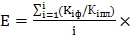 Показатель не рассчитывается после 2019 года.3, 4 (см. графу 9)Кадастровые паспорта (выписки) земельных участков, постановления мэрии об установлении (прекращении) публичных сервитутов, свидетельства о регистрации права муниципальной собственности, данные отчета о статистике реестра муниципального имущества, формируемого в программе «АИС ЗИК».Николаева Е.Л.2Количество объектов, включенных в реестр муниципального имущества, в т.ч.:ед.--Значение показателя считается равным количеству объектов, включенных в реестр муниципального имущества на отчетную дату, либо прогнозируемому количеству объектов на плановую дату (с учетом ожидаемого движения имущества). Также отдельно определяется количество объектов движимого и недвижимого имущества, включенных в реестр муниципального имущества.Показатель не рассчитывается после 2019 года.4(см. графу 9)Данные отчета о статистике реестра, формируемого в программе «АИС ЗИК» на отчетную дату.Парханович Е.С.недвижимое имуществоед.--Значение показателя считается равным количеству объектов, включенных в реестр муниципального имущества на отчетную дату, либо прогнозируемому количеству объектов на плановую дату (с учетом ожидаемого движения имущества). Также отдельно определяется количество объектов движимого и недвижимого имущества, включенных в реестр муниципального имущества.Показатель не рассчитывается после 2019 года.4(см. графу 9)Данные отчета о статистике реестра, формируемого в программе «АИС ЗИК» на отчетную дату.Парханович Е.С.движимое имуществоед.--Значение показателя считается равным количеству объектов, включенных в реестр муниципального имущества на отчетную дату, либо прогнозируемому количеству объектов на плановую дату (с учетом ожидаемого движения имущества). Также отдельно определяется количество объектов движимого и недвижимого имущества, включенных в реестр муниципального имущества.Показатель не рассчитывается после 2019 года.4(см. графу 9)Данные отчета о статистике реестра, формируемого в программе «АИС ЗИК» на отчетную дату.Парханович Е.С.3Количество единиц муниципального имущества/услуг, приобретенных за счет городского бюджета с целью модернизацииед.0/00/0Значение определяется как суммарное количество единиц муниципального имущества/услуг, приобретенных за счет городского бюджета с целью модернизации на отчетную дату, либо прогнозируемому количеству приобретенных единиц имущества / услуг на плановую датуПоказатель заотчетный период, периодичность сбора данных – по запросу.4(см. графу 9)Данные актов приема- передачи к муниципальным контрактам, предметом которых является приобретение имущества / услуг с целью модернизацииБоева Д.С.4Общая площадь объектов казны, не обремененных правами третьих лиц в т.ч.  содержащихся за счёт средств городского бюджетакв.м28600/ 27800255789,5/ 28892,2Значение определяется как суммарная общая площадь объектов казны, не обремененных правами третьих лиц и содержащихся за счёт средств городского бюджета (расходы на коммунальные услуги, содержание общего имущества, охрану и т.п.) на отчетную дату, либо прогнозируемой площади таких объектов на плановую дату. Расчет прогнозных значений производится с учетом имеющейся информации о планируемом движении имущества).Показатель на  дату, периодичность сбора данных – по запросу.4(см. графу 9)Данные, получаемые в результате формирования отчета в системе «АИС ЗИК» на отчетную дату, данные годового отчета, представляемого в мэрию городаПарханович Е.С.5Поступления в бюджет по неналоговым доходам, в т.ч.:тыс. руб.--Значение определяется как общая сумма поступлений в бюджет по неналоговым доходам, администрируемым комитетом по управлению имуществом города, на отчетную дату либо как прогнозируемый объем поступлений на плановую дату.Показатель не рассчитывается после 2019 года.2 (ф.0503127)Бюджетная отчетность комитета об исполнении городского бюджета, квартальные отчеты (ф. 0503127), справка о перечислении поступлений в бюджет ф.0531468. Источники прогнозных данных – договоры аренды помещений, договоры аренды земельных участков, договоры купли-продажи (начисления на прогнозный период), статистика поступлений в бюджет от использования рекламного пространства, сведения Росреестра о прекращении прав муниципальной собственности (ежемесячная справка в электронной форме, предоставляемая на основании Соглашения о взаимодействии и взаимном информационном обмене от 2010 г.).Боева Д.С.Поступления по платежам за использование муниципального имущества, в т.ч.:тыс. руб.--Отдельно рассчитывается объем поступлений от платежей за аренду земельных участков и платы за размещение временных объектов, объем поступлений от аренды помещений и  концессионных платежей.Показатель не рассчитывается после 2019 года.2 (ф.0503127)Бюджетная отчетность комитета об исполнении городского бюджета, квартальные отчеты (ф. 0503127), справка о перечислении поступлений в бюджет ф.0531468. Источники прогнозных данных – договоры аренды помещений, договоры аренды земельных участков, договоры купли-продажи (начисления на прогнозный период), статистика поступлений в бюджет от использования рекламного пространства, сведения Росреестра о прекращении прав муниципальной собственности (ежемесячная справка в электронной форме, предоставляемая на основании Соглашения о взаимодействии и взаимном информационном обмене от 2010 г.).Боева Д.С.аренда помещений и концессионные платежитыс. руб.--Отдельно рассчитывается объем поступлений от платежей за аренду земельных участков и платы за размещение временных объектов, объем поступлений от аренды помещений и  концессионных платежей.Показатель не рассчитывается после 2019 года.2 (ф.0503127)Бюджетная отчетность комитета об исполнении городского бюджета, квартальные отчеты (ф. 0503127), справка о перечислении поступлений в бюджет ф.0531468. Источники прогнозных данных – договоры аренды помещений, договоры аренды земельных участков, договоры купли-продажи (начисления на прогнозный период), статистика поступлений в бюджет от использования рекламного пространства, сведения Росреестра о прекращении прав муниципальной собственности (ежемесячная справка в электронной форме, предоставляемая на основании Соглашения о взаимодействии и взаимном информационном обмене от 2010 г.).Боева Д.С.аренда земельных участков и плата за размещение временных объектовтыс. руб.--Отдельно рассчитывается объем поступлений от платежей за аренду земельных участков и платы за размещение временных объектов, объем поступлений от аренды помещений и  концессионных платежей.Показатель не рассчитывается после 2019 года.2 (ф.0503127)Бюджетная отчетность комитета об исполнении городского бюджета, квартальные отчеты (ф. 0503127), справка о перечислении поступлений в бюджет ф.0531468. Источники прогнозных данных – договоры аренды помещений, договоры аренды земельных участков, договоры купли-продажи (начисления на прогнозный период), статистика поступлений в бюджет от использования рекламного пространства, сведения Росреестра о прекращении прав муниципальной собственности (ежемесячная справка в электронной форме, предоставляемая на основании Соглашения о взаимодействии и взаимном информационном обмене от 2010 г.).Боева Д.С.6Выполнение плана по неналоговым доходам от использования имущества%--Расчетный показатель, отражающий соответствие поступлений в бюджет платежей по неналоговым доходам, администрируемым комитетом, запланированным объемам таких поступлений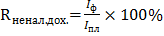 Показатель не рассчитывается после 2019 года.2 (ф.0503127)Сведения о поквартальном распределении поступлений доходов в бюджет, годовой отчет комитета об исполнении городского бюджета, квартальные отчеты (ф. 0503127), справка о перечислении поступлений в бюджет ф.0531468. Боева Д.С.7Процент поступлений по платежам за использование муниципального имущества, в т.ч.:%--где: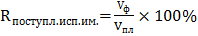 Rпоступл.исп.им. – процент поступлений по платежам за использование муниципального имущества, Vф.– фактический объем поступлений по платежам за использование муниципального имущества,Vпл. – плановый объем поступлений по платежам за использование муниципального имущества в соответствии с утвержденными сведениями о поквартальном распределении поступлений доходов в бюджет.Также отдельно рассчитывается процент поступлений от платежей за аренду земельных участков и платы за размещение временных объектов, процент поступлений от аренды помещений и концессионных платежей.Показатель не рассчитывается после 2019 года.2 (ф.0503127)Сведения о поквартальном распределении поступлений доходов в бюджет, годовой отчет комитета об исполнении городского бюджета, квартальные отчеты (ф. 0503127), справка о перечислении поступлений в бюджет ф.0531468Боева Д.С.аренда помещений и концессионные платежи%--где:Rпоступл.исп.им. – процент поступлений по платежам за использование муниципального имущества, Vф.– фактический объем поступлений по платежам за использование муниципального имущества,Vпл. – плановый объем поступлений по платежам за использование муниципального имущества в соответствии с утвержденными сведениями о поквартальном распределении поступлений доходов в бюджет.Также отдельно рассчитывается процент поступлений от платежей за аренду земельных участков и платы за размещение временных объектов, процент поступлений от аренды помещений и концессионных платежей.2 (ф.0503127)Сведения о поквартальном распределении поступлений доходов в бюджет, годовой отчет комитета об исполнении городского бюджета, квартальные отчеты (ф. 0503127), справка о перечислении поступлений в бюджет ф.0531468Боева Д.С.аренда земельных участков и плата за размещение временных объектов%--где:Rпоступл.исп.им. – процент поступлений по платежам за использование муниципального имущества, Vф.– фактический объем поступлений по платежам за использование муниципального имущества,Vпл. – плановый объем поступлений по платежам за использование муниципального имущества в соответствии с утвержденными сведениями о поквартальном распределении поступлений доходов в бюджет.Также отдельно рассчитывается процент поступлений от платежей за аренду земельных участков и платы за размещение временных объектов, процент поступлений от аренды помещений и концессионных платежей.Сведения о поквартальном распределении поступлений доходов в бюджет, годовой отчет комитета об исполнении городского бюджета, квартальные отчеты (ф. 0503127), справка о перечислении поступлений в бюджет ф.0531468Боева Д.С.8Реализация плана приватизации муниципального имущества%--,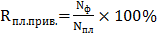 где:Rпл.прив.–реализация плана приватизации муниципального имущества, Nф.–число объектов, включенных в план приватизации, на которые заключены договоры купли-продажи на отчетную дату,Nпл. –число объектов, включенных в план приватизации на отчетную дату.Показатель не рассчитывается после 2019 года.3, 4 (см. графу 9)Извещения об итогах аукционов, договоры купли-продажи, решения Череповецкой городской Думы об утверждении Прогнозного плана приватизации муниципального имущества, об исполнении Прогнозного плана приватизации муниципального имущества за отчетный год.Власова А.С.9Количество выставленных на торги объектовед.--Значение показателя считается равным количеству объектов, включенных в Прогнозный план приватизации муниципального имущества и выставленных на торги на отчетную датуПоказатель не рассчитывается после 2019 года.4 (см. графу 9)Извещения о проведении аукционов по продаже объектов недвижимого имущества, о проведении продажи объектов недвижимого имущества путем публичного предложенияВласова А.С.10Доля реализованных объектов продажи от числа выставленных на торги%--,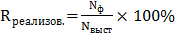 где:Rреализ. – доля реализованных объектов продажи от числа выставленных на торги, Nф.–число объектов, включенных в план приватизации и выставленных на торги, на которые заключены договоры купли-продажи на отчетную дату,Nвыст. – число объектов, включенных в план приватизации и выставленных на торги на отчетную дату.Показатель не рассчитывается после 2019 года.4 (см. графу 9)Извещения о проведении аукционов по продаже объектов недвижимого имущества, о проведении продажи объектов недвижимого имущества путем публичного предложения, извещения об итогах аукционов, продажи путем публичного предложения, договоры купли- продажи объектов недвижимого имущества, заключенные в результате проведения данных процедур.Власова А.С.11Количество заключенных договоров купли- продажи помещений с субъектами МСБ в порядке реализации преимущественного права выкупа согласно Федеральному закону от 22.07.2008 № 159-ФЗшт.--Значение показателя считается равным количеству заключенных договоров купли-продажи помещений с субъектами МСБ в порядке реализации преимущественного права выкупа на отчетную дату либо прогнозируемому количеству таких договоров на плановую дату (с нарастающим итогом)Показатель не рассчитывается после 2019 года.4 (см. графу 9)Договоры  купли - продажи объектов недвижимого имущества, заключенные в порядке реализации преимущественного права выкупа. Источник прогнозных данных – решение Череповецкой городской Думы об утверждении Прогнозного плана приватизации муниципального имущества.Власова А.С.12Доля мест размещения нестационарных объектов на территории города к общему количеству мест размещения нестационарных объектов, определенных схемой и дислокацией, в отношении которых заключаются договоры о размещении нестационарного объекта%100-где:Rнестац. – доля мест размещения нестационарных объектов на террито-рии города к общему количеству мест размещения нестационарных объектов, определенных схемой и дислокацией, в отношении которых заключаются дого-воры о размещении нестационарного объекта,NместД. – число мест размещения нестационарных объектов, в отношении которых в отчетном периоде действуют/действовали договоры о размещении не-стационарного объекта, Nмест. – общее количество мест размещения нестационарных объектов, определенных схемой и дислокацией, в отношении которых заключаются дого-воры о размещении нестационарного объекта.Показатель на  дату, периодичность сбора данных –годовая.4 (см. графу 9)схема размещения нестационарных торговых объектов на территории города Че-реповца, дислокация размещения нестационарных объектов по оказанию услуг населению на территории города, утвержденные постановлениями мэрии города (в редакции, действующей на период расчета показателя), действую-щие/действовавшие договоры о размещении нестационарных объектов торговли.Покудина Н.В.13Доля удовлетворенных ходатайств о предоставлении муниципальных помещений в порядке преференций для целей, установленных федеральным законодательством (Федеральный закон от 26.07.2006 № 135-ФЗ)%--,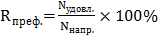 где:Rпреф. – Доля удовлетворенных ходатайств о предоставлении муниципальных помещений в порядке преференций для целей, установленных федеральным законодательством, Nудовл.–количество удовлетворенных ходатайств о предоставлении муниципальных помещений в порядке преференций,Nнапр. – общее количество ходатайств о предоставлении муниципальных помещений в порядке преференций.Показатель не рассчитывается после 2019 года.4 (см. графу 9) Договоры аренды помещений, журнал входящей корреспонденцииВласова А.С.14Площадь земельных участков, предоставленных для строительствага954,42Определяется как суммарная площадь земельных участков, предоставленных для строительства за отчетный период, либо прогнозируемая площадь земельных участков, которые будут предоставлены для строительства в плановом периоде.Показатель за  период, периодичность сбора данных – ежеквартально4 (см. графу 9)Протоколы результатов аукционов, постановления мэрии города о предоставлении земельных участков, протоколы о признании аукционов по продаже земельных участков и прав на заключение договоров аренды земельных участков несостоявшимися, договоры купли-продажи, договоры аренды земельных участковПопова Е.Н.15Доля устраненных нарушений земельного законодательства к выявленным при осуществлении муниципального земельного контроля%7067, где:Rустран.зем.контр.. – доля устраненных нарушений земельного законодательства к выявленным при осуществлении муниципального земельного контроля, Nустран.– число устраненных нарушений земельного законодательства (на дату расчета значения показателя),Nпл. – число нарушений земельного законодательства, выявленных при осуществлении муниципального земельного контроля за период. В связи с длительными (до 2 лет) сроками устранения нарушений значение показателя за отчетный период подлежит корректировке после устранения нарушений, выявленных при осуществлении муниципального земельного контроля за данный период.Показатель  за  период, периодичность сбора данных – 2 раза в год4 (см. графу 9)Акты проверок, проводимых отделом муниципального земельного контроляКливак Н.Л.16Поступления в бюджет от использования рекламного пространстватыс. руб.--Значение показателя считается равным объему поступлений в бюджет от использования рекламного пространства на отчетную дату либо прогнозируемому объему поступлений на плановую датуПоказатель не рассчитывается после 2019 года.2 (ф.0503127)Сведения о поквартальном распределении поступлений доходов в бюджет, справка о перечислении поступлений в бюджет ф.0531468.Боева Д.С.17Доля самовольно установленных рекламных конструкций, приведенных в соответствие с законодательством%6093,4 где: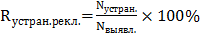 Rустран.рекл. – доля самовольно установленных рекламных конструкций, приведенных в соответствие с законодательством, Nрекл.соотв. – число самовольно установленных рекламных конструкций, приведенных в соответствие с законодательством,Nпл. – число выявленных самовольно установленных рекламных конструкцийПоказатель на  дату, периодичность сбора данных – по запросу.4 (см. графу 9)Предписания о демонтаже рекламных конструкций, установленных и (или) эксплуатируемых на территории города Череповца без разрешения на установку и эксплуатацию рекламных конструкций, данные проверок исполнения выданных предписаний о демонтаже рекламных конструкций, акты выполненных работ к муниципальным контрактам на демонтаж рекламных конструкцийМухина М.А.18Количество собственников объектов недвижимости (для расчета земельного налога)чел.--19Количество выполненных заявок на кадастровые, топографо- геодезические и картографические работыед.229327Значение показателя считается равным количеству заявок органов местного самоуправления на кадастровые, топографо-геодезические и картографические работы, выполненных МБУ «ЦМИРИТ» за отчетный период или планируемых к выполнению в плановом периодеПоказатель на  дату, периодичность сбора данных – ежемесячно3 (см. графу 9)Данные отчета, предоставляемого МБУ «ЦМИРИТ»Лужинский А.Н.20Доля полномочий комитета, исполняемых в полном объеме%--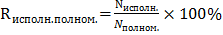 где:Rисполн.полном. – доля полномочий комитета, исполняемых в полном объеме, Nисполн– количествополномочий комитета, исполняемых в полном объеме,Nполном. – общее количество полномочий комитета согласно Положению о комитете по управлению имуществом города Череповца.Показатель не рассчитывается после 2019 года.3, 4 (см. графу 9)Положение о комитете по управлению имуществом города, утверждаемое решением Череповецкой городской Думы (редакция, действующая на момент расчета показателя редакция), отчет о выполнении плана работы комитета по управлению имуществом города за полугодие, утверждаемый курирующим заместителем мэраБоева Д.С.21Доля средств, затраченных на демонтаж самовольно установленных рекламных конструкций, взыскиваемых в порядке регресса%50-где:Rвозвр.средств – доля возврата средств от демонтажа самовольно установленных рекламных конструкций, взыскиваемых в порядке регресса, ∑возвр.средств – сумма денежных средств по возмещению расходов за демонтаж рекламных конструкций, фактически поступивших на счет комитета, взысканных в порядке регресса (на дату расчета значения показателя),∑затрат.средств – сумма денежных средств, затраченных на демонтаж рекламных конструкций, установленных и (или) эксплуатируемых на территории города Череповца без соответствующего разрешения, в соответствии с требованиями действующего законодательства,  за период.Показатель заотчетный период, периодичность сбора данных – годовая (за полугодие расчет не производится)см. графу 9Данные бюджетной отчетностиМухина М.А.22Поступления в бюджет по доходам, администрируемым комитетом%337 296,3185515,5Показатель, отражающий объем средств, формирующих доходную базу городского бюджета за счет доходов, администрируемых комитетом. Включает в себя поступления госпошлины за выдачу разрешения по рекламным конструкциям, платежей за использование муниципального имущества (аренда муниципального имущества, аренда земельных участков, концессионные платежи, плата за размещение временных объектов), от продажи имущества и прочие неналоговые поступления, администрируемые комитетом.Показатель за  период, периодичность сбора данных – ежеквартально2 (ф.0503127)Годовой отчет комитета об исполнении городского бюджета (ф.0503127), справка о перечислении поступлений в бюджет ф.0531468.Боева Д.С.23Выполнение плана по доходам, администрируемых комитетом%10055,где Rненал.дох.–выполнение плана по доходам, администрируемых комитетом Iф.– общая сумма поступлений в бюджет по доходам, администрируемых комитетом по управлению имуществом города, на отчетную дату,Iпл. – плановый объем поступлений в соответствии с утвержденными сведениями о поквартальном распределении поступлений доходов в бюджет.Показатель за  период, периодичность сбора данных – ежеквартально2 (ф.0503127)Сведения о поквартальном распределении поступлений доходов в бюджет, справка о перечислении поступлений в бюджет ф.0531468Боева Д.С.24Доля объектов недвижимости, в отношении которых направлены соглашения об изъятии для муниципальных нужд, подлежащие исполнению в текущем году%100-где:R доля об.недв.  – доля объектов недвижимости, в отношении которых направлены соглашения об изъятии для муниципальных нужд, подлежащие исполнению в текущем году∑N1 – количество объектов недвижимости, в отношении которых направлены соглашения об изъятии для муниципальных нужд, подлежащие исполнению в текущем году.∑N2 – количество объектов недвижимости, в отношении которых необходимо провести мероприятия по изъятию для муниципальных нужд в текущем году.Показатель заотчетный период, периодичность сбора данных – годовая (за полугодие расчет не производится)4(см. графу 9)Перечень объектов недвижимости, подлежащих изъятию для муниципальных нужд.Власова А.С.25Качество предоставления муниципальных услуг%9394,8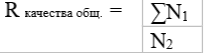 где:R качества общ.  – индекс удовлетворенности заявителей качеством и доступностью предоставления муниципальных услуг органом мэрии по всем муниципальным услугам.∑N1 – индекс удовлетворенности заявителей качеством и доступностью предоставления муниципальных услуг органом мэрии по каждой муниципальной услуге, исчисляемый в соответствии с постановлением мэрии города от 28.08.2014 № 4648 «О проведении ежегодного мониторинга качества и доступности предоставления муниципальных услуг в городе Череповце».N2 – количество муниципальных услуг, предоставляемых комитетом.Показатель за  период, периодичность сбора данных – полугодовая4(см. графу 9)Перечень муниципальных услуг, предоставляемых комитетом.Попова Е.Н.26Доля числа граждан, имеющих трех и более детей, которым бесплатно предоставлены земельные участки (земельные сертификаты), в общем количестве граждан, включенных в списки граждан, имеющих право на приобретение земельных участков%69,554,4, где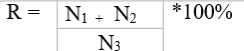 R – доля обеспеченности многодетных семей земельными участками.N1 – количество земельных участков предоставленных многодетным семьям (начиная с 2012 года).N2 –  количество  единовременных денежных выплат взамен предоставления земельного участка гражданам, имеющим трех и более детей, состоящих на учете в качестве лиц, имеющих право на предоставление земельных участков в собственность бесплатно для индивидуального жилищного строительства (начиная с 2019 года).N3 – общее количество граждан состоявших на  учете в качестве лиц, имеющих право на предоставление земельных участков в собственность бесплатно, граждан (начиная с 2012 года).Показатель за  период, периодичность сбора данных – полугодовая3,4(см. графу 9)Перечень земельных участков, планируемых для предоставления в собственность бесплатно многодетным семьям, государственная программой области в сфере земельных отношений, государственная программа «Совершенствование системы управления и распоряжения земельно-имущественным комплексом области на 2017 - 2020 годы», утвержденная постановлением Правительства Вологодской области от 31.10.2016 года № 988 (с изменениями на 01.04.2019)Попова Е.Н.27Доля вступивших в законную силу судебных актов, принятых в пользу комитета  материального/нематериального  характера.%90/7593,1/92,3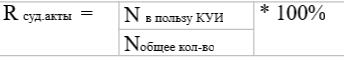  гдеRсуд. акты – доля вступивших в законную силу судебных актов, принятых в пользу КУИ материального/нематериального характера.Nв пользу КУИ - количество судебных актов, вступивших в законную силу, принятых в пользу комитета материального/нематериального характера, в том числе судебные акты удовлетворенные частично, по которым принят отказ от иска, в связи с добровольным досудебным урегулированием спора, применением срока исковой давности.Nобщее кол-во - количество судебных актов, рассмотренных в суде и вступивших в законную силу материального/нематериального характера, где комитет являлся Истцом или Ответчиком по делу.Показатель за  период, периодичность сбора данных – полугодовая4(см. графу 9)Судебные акты, вступившие в законную силуСараева А.И.28Доля удовлетворенных ходатайств по предоставлению во владение и пользование муниципального недвижимого имущества (нежилые здания, помещения)%3035,3,где R мун.имущ. – доля удовлетворенных ходатайств по предоставлению во владение и пользование муниципального недвижимого имущества (нежилых зданий, помещений)N удовл. – количество объектов муниципального недвижимого имущества (нежилых зданий, помещений), предоставленных по удовлетворенным ходатайствам во владение и пользование N напр. – общее количество объектов муниципального недвижимого имущества (нежилых зданий, помещений), указанных в поступивших ходатайствах о предоставлении во владение и пользование.Показатель за  период, периодичность сбора данных – полугодовая4(см. графу 9)Поступившие в КУИ ходатайства.Власова А.С.29Доля зарегистрированных объектов недвижимости, включенных в реестр  муниципального имущества от общего количества объектов недвижимости, включенных в реестр%22,824,55, где R зарег. о.н.  - доля зарегистрированных объектов недвижимости, включенных в реестр  муниципального имущества от общего количества объектов недвижимости, включенных в реестр  муниципального имуществаN зарег. о.н. – количество зарегистрированных объектов недвижимости, включенных в реестр муниципального имущества  N обще кол-во – общее количество объектов недвижимости, включенных в реестр муниципального имущества.Показатель за  период, периодичность сбора данных – полугодовая3,4(см. графу 9)Данные реестра муниципального имущества.Парханович Е.С.№п/пНаименование основного мероприятия муниципальной программы, мероприятияОтветственный исполнительРезультат от реализации мероприятия за текущий год по состоянию на 1 июляРезультат от реализации мероприятия за текущий год по состоянию на 1 июляПричины невыполнения, частичного выполнения мероприятия, проблемы, возникшие в ходе реализации мероприятияСвязь с показателями муниципальной программы (полпрограммы), ведомственной целевой программы№п/пНаименование основного мероприятия муниципальной программы, мероприятияОтветственный исполнительзапланированныйдостигнутыйПричины невыполнения, частичного выполнения мероприятия, проблемы, возникшие в ходе реализации мероприятияСвязь с показателями муниципальной программы (полпрограммы), ведомственной целевой программы12345671Основное мероприятие 1. Формирование и обеспечение сохранности муниципального земельно-имущественного комплексаКУИМероприятие с 2020 года не реализуется.1.1Мероприятие 1.1. Проведение кадастровых работ и технической инвентаризации объектов недвижимости, определение стоимости движимого и недвижимого имуществаКУИМероприятие с 2020 года не реализуется.Количество объектов, включенных в реестр муниципального имущества. Соответствие управления муниципальным земельно-имущественным комплексом требованиям законодательства1.2Мероприятие 1.2. Техническая инвентаризация и определение стоимости дорог, сетейКУИМероприятие с 2020 года не реализуется.1.3Мероприятие 1.3. Содержание имущества, входящего в состав муниципальной казны (оплата коммунальных услуг (пустующие нежилые помещения, входящие в состав муниципальной казны), оплата за содержание имущества, охрана имущества казны, утилизация списанных объектов имущества, входящих в состав муниципальной казны, хранение имущества казны, текущий ремонт объектов, входящих в состав имущества муниципальной казны)КУИ соисполнитель – мэрия города (МКУ «ЦКО»)Мероприятие с 2020 года не реализуется.Общая площадь объектов казны, не обремененных правами третьих лиц и содержащихся за счёт средств городского бюджета1.4Мероприятие 1.4. Приобретение и услуги финансовой аренды (лизинга) специализированной техники для содержания и ремонта улично-дорожной сети городаКУИсоисполнитель – ДЖКХ Мероприятие с 2020 года не реализуется.Количество единиц муниципального имущества/услуг, приобретенных за счет городского бюджета с целью модернизации1.5Мероприятие 1.5. Организация сервитутов, мероприятий по изъятию земельных участков для муниципальных нуждКУИМероприятие с 2020 года не реализуется.Соответствие управления муниципальным земельно-имущественным комплексом требованиям законодательства1.6Мероприятие 1.6. Организация хранения документов (услуги архива)КУИМероприятие с 2020 года не реализуется.Соответствие управления муниципальным земельно-имущественным комплексом требованиям законодательства. Доля полномочий комитета, исполняемых в полном объеме1.7Мероприятие 1.7. Выполнение кадастровых, топографо-геодезических и картографических работКУИсоисполнитель – мэрия города (МБУ «ЦМИРИТ»)Мероприятие с 2020 года не реализуется.Соответствие управления муниципальным земельно-имущественным комплексом требованиям законодательства. Количество выполненных заявок на кадастровые, топографо-геодезические и картографические работы.1.8Мероприятие 1.8. Приобретение основных средств для организации и проведения выставочных мероприятийКУИМероприятие с 2020 года не реализуется.1.9Мероприятие 1.9. Приобретение основных средств для муниципальных нуждКУИМероприятие с 2020 года не реализуется.2Основное мероприятие 2. Обеспечение поступлений в доход бюджета от использования и распоряжения земельно-имущественным комплексомКУИМероприятие с 2020 года не реализуется.Поступления в бюджет по неналоговым доходам, в том числе поступления по платежам за использование муниципального имущества, в том числе: аренда помещений и концессионные платежи; аренда земельных участков и плата за размещение временных объектов. Выполнение плана по неналоговым доходам от использования имущества. Реализация плана приватизации муниципального имущества. Количество выставленных на торги объектов. Доля реализованных объектов продажи от числа выставленных на торги.Процент поступлений по платежам за использование муниципального имущества, в том числе: аренда помещений и концессионные платежи; аренда земельных участков и плата за размещение временных объектов. Поступления в бюджет от использования рекламного пространства.Доля размещенных нестационарных объектов на территории города от общего количества мест, определенных схемой и дислокацией. Доля удовлетворенных ходатайств о предоставлении муниципальных помещений в порядке преференций для целей, установленных федеральным законодательством (Федеральный закон от 26.07.2006 №135-ФЗ). Количество собственников объектов недвижимости (для расчета земельного налога)2.1Мероприятие 2.1. Проведение предпродажной подготовки земельных участков (права их аренды) и объектов недвижимостиКУИМероприятие с 2020 года не реализуется.Поступления в бюджет по неналоговым доходам. Реализация плана приватизации муниципального имущества. Количество выставленных на торги объектов. Доля реализованных объектов продажи от числа выставленных на торги.Поступления в бюджет по неналоговым доходам, в том числе поступления по платежам за использование муниципального имущества, в том числе: аренда помещений и концессионные платежи; аренда земельных участков и плата за размещение временных объектов. Выполнение плана по неналоговым доходам от использования имущества. Процент поступлений по платежам за использование муниципального имущества, в том числе: аренда помещений и концессионные платежи; аренда земельных участков и плата за размещение временных объектов.2.2Мероприятие 2.2. Получение справок о доле в строении (при заключении договора аренды земельного участка)КУИМероприятие с 2020 года не реализуется.Поступления в бюджет по неналоговым доходам. Реализация плана приватизации муниципального имущества. Количество выставленных на торги объектов. Доля реализованных объектов продажи от числа выставленных на торги.Поступления в бюджет по неналоговым доходам, в том числе поступления по платежам за использование муниципального имущества, в том числе: аренда помещений и концессионные платежи; аренда земельных участков и плата за размещение временных объектов. Выполнение плана по неналоговым доходам от использования имущества. Процент поступлений по платежам за использование муниципального имущества, в том числе: аренда помещений и концессионные платежи; аренда земельных участков и плата за размещение временных объектов.2.3Мероприятие 2.3. Публикация информационных сообщений по проведению аукционов по продаже права на заключение договоров о размещении квасных бочек, по продаже права на заключение договоров о размещении мест торговли бахчевыми культурами на территории города, о возможности предоставления в аренду, собственность земельных участков, объявлений о необходимости сноса металлических гаражей, киосков, павильонов. Определение стоимости движимого и недвижимого имущества, земельных участков (при заключении договора аренды, концессионного соглашения без проведения торгов, конкурса)КУИМероприятие с 2020 года не реализуется.Поступления в бюджет по неналоговым доходам, в том числе поступления по платежам за использование муниципального имущества, в том числе: аренда помещений и концессионные платежи; аренда земельных участков и плата за размещение временных объектов. Выполнение плана по неналоговым доходам от использования имущества Процент поступлений по платежам за использование муниципального имущества, в том числе: аренда помещений и концессионные платежи; аренда земельных участков и плата за размещение временных объектов. Доля размещенных нестационарных объектов на территории города от общего количества мест, определенных схемой и дислокацией2.4Мероприятие 2.4. Ведение претензионно-исковой деятельности (выплаты по решению суда и административных штрафов, судебных расходов, расходов на выполнение работ, оказание услуг, осуществление иных расходов на основании определений (решений) суда, требований налоговых органов, связанных с владением, распоряжением и использованием муниципального имущества)КУИМероприятие с 2020 года не реализуется.Поступления в бюджет по неналоговым доходам, в том числе поступления по платежам за использование муниципального имущества, в том числе: аренда помещений и концессионные платежи; аренда земельных участков и плата за размещение временных объектов. Выполнение плана по неналоговым доходам от использования имущества. Процент поступлений по платежам за использование муниципального имущества, в том числе: аренда помещений и концессионные платежи; аренда земельных участков и плата за размещение временных объектов.2.5Мероприятие 2.5. Разработка ставок арендной платы за использование земельных участковКУИМероприятие с 2020 года не реализуется.Поступления в бюджет по неналоговым доходам, в том числе поступления по платежам за использование муниципального имущества, в том числе: аренда помещений и концессионные платежи; аренда земельных участков и плата за размещение временных объектов. 2.6Мероприятие 2.6.Формирование сведений о земельных участках, расположенных в пределах муниципального образования, признаваемых объектом налогообложения в соответствии со статьей 389 Налогового кодекса Российской Федерации (Выделение и оценка доли земельного участка под многоквартирным жилым домом для исчисления земельного налога)КУИМероприятие с 2020 года не реализуется.Количество собственников объектов недвижимости (для расчета земельного налога)2.7Мероприятие 2.7. Оценка земельных участков с целью оспаривания кадастровой стоимостиКУИМероприятие с 2020 года не реализуется.Поступления в бюджет по неналоговым доходам, в том числе поступления по платежам за использование муниципального имущества, в том числе: аренда помещений и концессионные платежи; аренда земельных участков и плата за размещение временных объектов.2.8Мероприятие 2.8. Разработка ставок арендной платы за размещение нестационарных объектовКУИМероприятие с 2020 года не реализуется.Поступления в бюджет по неналоговым доходам, в том числе поступления по платежам за использование муниципального имущества, в том числе: аренда помещений и концессионные платежи; аренда земельных участков и плата за размещение временных объектов.3Основное мероприятие 3. Обеспечение исполнения полномочий органа местного самоуправления в области наружной рекламыКУИМероприятие с 2020 года не реализуется.3.1Мероприятие 3.1. Выявление самовольных рекламных конструкций, установленных на муниципальном недвижимом имуществе, принятие решения об их демонтаже и организация работ по демонтажу. Демонтаж рекламных конструкций, установленных без разрешения и с разрешением, срок действия которого истек, со всех объектов, в т.ч. находящихся в частной собственности, с последующим возмещением расходов бюджета за счет владельцев рекламных конструкций или собственников объектов недвижимости. Хранение демонтированных рекламных конструкцийКУИМероприятие с 2020 года не реализуется.Доля самовольно установленных рекламных конструкций, приведенных в соответствие с законодательством4Основное мероприятие 4. Обеспечение деятельности комитета по управлению имуществомКУИОплата расходов на содержание комитета по управлению имуществом городаИсполнено в срок. Качество предоставления муниципальных услуг, доля числа граждан, имеющих трех и более детей, которым бесплатно предоставлены земельные участки (земельные сертификаты), в общем количестве граждан, включенных в списки граждан, имеющих право на приобретение земельных участков, доля вступивших в законную силу судебных актов, принятых в пользу комитета материального/ нематериального  характера, доля удовлетворенных ходатайств по предоставлению во владение и пользование муниципального недвижимого имущества (нежилые здания, помещения)5Основное мероприятие 5. Организация проведения комплексных кадастровых работ в муниципальном образовании «Город Череповец»КУИРеализация мероприятия на 2020 год не запланированаСоответствие управления муниципальным земельно-имущественным комплексом требованиям законодательства. Количество выполненных заявок на кадастровые, топографо-геодезические и картографические работы.6Основное мероприятие 6. Обеспечение выполнения отдельных полномочий по управлению имуществом.КУИсоисполнитель – мэрия города (МАУ «ЦМИРИТ»)6.1Мероприятие 6.1 Определение стоимости движимого и недвижимого имущества, в том числе объектов незавершенного строительства, земельных участков и прав на него, размера убытков, причиняемых изъятием земельных участков и объектов недвижимости для муниципальных нуждКУИОрганизация и проведение аукционов, заключение договоров купли-продажи в порядке преимущественного права выкупа.Заключение концессионных соглашений, договоров аренды на движимое и недвижимое имущество, земельные участки. Соблюдение требований законодательстваВ 1 полугодии организованы и проведены 5 аукционов по продаже земельных участков и прав аренды земельных участков.  По результатам продано в собственность 58 земельных участков, право на заключение договоров аренды на 21 земельный участок. Организовано и проведено 4 аукциона по продаже объектов недвижимости.  По результатам торгов были продано 3 объекта недвижимости в рамках приватизации по Плану приватизации 2020 года.  Поступления в бюджет по доходам, администрируемым комитетом, выполнение плана по доходам, администрируемых комитетом, площадь земельных участков, предоставленных для строительства, доля объектов недвижимости, в отношении которых направлены соглашения об изъятии для муниципальных нужд, подлежащие исполнению в текущем году6.2Мероприятие 6.2 Публикация информационных сообщений в официальных печатных изданияхКУИОрганизация и проведение аукционов, заключение договоров аренды, купли-продажи, наличие необходимых сервитутов на земельных участках под многоквартирными домами, поставленными на кадастровый учет.Опубликованы 19 сообщений в соответствии с муниципальным контрактом и заявками комитетаПоступления в бюджет по доходам, администрируемым комитетом, выполнение плана по доходам, администрируемых комитетом, площадь земельных участков, предоставленных для строительства6.3Мероприятие 6.3 Проведение кадастровых работ и технической инвентаризации объектов недвижимостиКУИИзготовление технических и кадастровых паспортов / планов на объекты недвижимости, актов обследованияЗаключен муниципальный контракт на работы по изготовлению технических планов и по подготовке актов обследования.В 1 полугодии 2019 г. подготовлено 4 акта обследования, 8 технических планов на нежилые объекты недвижимости, 10 технических планов на жилые помещения, подготовлены технические  планы на инженерные сети, подготовлен технический план на исправление реестровой ошибки Доля зарегистрированных объектов недвижимости, включенных в реестр муниципального имущества от общего количества объектов недвижимости, включенных в реестр муниципального имущества.6.4Мероприятие 6.4 Получение справок о доле в строенииКУИНаличие полного перечня необходимых документов для заключения договора аренды с множественностью лиц на стороне арендатора, соблюдение требований законодательстваПоступления в бюджет по доходам, администрируемым комитетом, выполнение плана по доходам, администрируемых комитетом6.5Мероприятие 6.5 Ведение претензионно-исковой деятельности (выплаты по решению суда и административных штрафов, судебных расходов, расходов на выполнение работ, оказание услуг, осуществление иных расходов на основании определений (решений) суда, требований налоговых органов, связанных с владением, распоряжением и использованием муниципального имущества, предоставлением земельных участков, находящихся в муниципальной собственности, земельных участков государственная собственность на которые не разграничена)КУИВзыскание задолженностей по плате за использование муниципального имущества, повышение собираемости платежей, осуществление необходимых выплат по решению суда и административных штрафов, судебных расходов, расходов на выполнение работ, оказание услуг, осуществление иных расходов на основании определений (решений) суда, требований налоговых органов, связанных с владением, распоряжением и использованием муниципального имущества, предоставлением земельных участков, находящихся в муниципальной собственности, земельных участков государственная собственность на которые не разграниченаОсуществлены выплаты частично по 1 исполнительному листу в рамках утвержденных лимитов бюджетных обязательств в сумме 34,6 тыс. руб., в сумме 105,0 тыс.руб. произведена оплата работ за проведение судебной экспертизы, в сумме 58,3 тыс.руб. оплачены судебные расходы по определению Арбитражного суда Вологодской области на выполнение судебной экспертизы.Поступления в бюджет по доходам, администрируемым комитетом, выполнение плана по доходам, администрируемых комитетом, доля вступивших в законную силу судебных актов, принятых в пользу комитета материального/нематериального характера.6.6Мероприятие 6.6 Выявление самовольных рекламных конструкций, установленных на муниципальном недвижимом имуществе, принятие решения об их демонтаже и организация работ по демонтажу. Демонтаж рекламных конструкций, установленных без разрешения и с разрешением, срок действия которого истек, со всех объектов, в т.ч. находящихся в частной собственности, с последующим возмещением расходов бюджета за счет владельцев рекламных конструкций или собственников объектов недвижимости.Снижение количества самовольно установленных рекламных конструкцийВладельцы рекламных конструкций самостоятельно демонтировали конструкции в добровольном порядкеДоля самовольно установленных рекламных конструкций, приведенных в соответствие с законодательством; доля средств, затраченных на демонтаж самовольно установленных рекламных конструкций, взыскиваемых в порядке регресса6.7Мероприятие 6.7 Выполнение кадастровых, топографо-геодезических и картографических работсоисполнитель – мэрия города (МАУ «ЦМИРиТ»)Обеспечение необходимых документов на земельные участки (межевые планы, иные картографические материалы и документы), выполнение заявок органов местного самоуправления на кадастровые, топографо-геодезические и картографические работыВсе необходимые документы на земельные участки  по заявкам, поступившим в Учреждение за отчетный период, предоставлены в полном объемеКоличество выполненных заявок на кадастровые, топографо-геодезические и картографические работы.6.8Мероприятие 6.8 Выплата возмещений собственникам, причиненных изъятием земельных участков, объектов недвижимости для муниципальных нуждКУИНаличие земельных участков и объектов недвижимости, необходимых для реализации задач городаВыплаты возмещения за изымаемые земельные участки и расположенные на них объекты недвижимости произведены собственникам в соответствии с заключенными соглашениями6.9Мероприятие 6.9 Разработка ставок арендной платы в отношении земельных участков, находящихся в муниципальной собственности, а также земельных участков, государственная собственность на которые не разграничена.КУИОпределение размера ставок в отношении земельных участков, находящихся в муниципальной собственности, а также земельных участков, государственная собственность на которые не разграничена.Постановление по ставкам арендной платы в отношении земельных участков, находящихся в муниципальной собственности, а также земельных участков, государственная собственность на которые не разграничена проходит согласование в органах мэрии.Поступления в бюджет по доходам, администрируемым комитетом.6.10Мероприятие 6.10 Размещение информационных сообщений на радио и интернет -ресурсах.КУИОрганизация и проведение аукционов, заключение договоров аренды, купли-продажи объектов недвижимости.Заключены 2 муниципальный контракта на оказание услуг по продаже места и времени для рекламы на радио и по размещению информационных сообщений на интернет-ресурсе по продаже и сдаче в аренду объектов недвижимости и земельных участков. Опубликовано 38 сообщений о продаже объектов недвижимости и земельных участков на интренет-ресурсах. Поступления в бюджет по доходам, администрируемым комитетом, выполнение плана по доходам, администрируемых комитетом7Основное мероприятие 7. Содержание имущества казныКУИ,соисполнитель – мэрия города (МКУ «ЦКО»)Обеспечение содержания, текущего ремонта, охраны пустующих зданий, хранения имущества муниципальной казны, утилизации списанных объектов.Общая площадь объектов казны, не обремененных правами третьих лиц, в т.ч. содержащихся за счёт средств городского бюджета, доля удовлетворенных7.1Мероприятие 7.1 Содержание имущества, входящего в состав муниципальной казны (оплата коммунальных услуг (пустующие нежилые помещения, входящие в состав муниципальной казны), оплата за содержание имущества, охрана имущества казны, утилизация списанных объектов имущества, входящих в состав муниципальной казны, хранение имущества казны, текущий ремонт объектов, входящих в состав имущества муниципальной казны.КУИ,соисполнитель – мэрия города (МКУ «ЦКО»)Выполнение обязательств по оплате коммунальных услуг за пустующие нежилые помещения, входящие в состав имущества муниципальной казны. Оплата содержания общего имущества в многоквартирных домах (пустующие нежилые помещения, входящие в состав имущества муниципальной казны), техническое обслуживание сантехнического и энергооборудования; очистка крыши пустующих зданий, входящих в состав имущества казны, от снега и льда; выкос травы на земельных участках, на которых расположены отдельно стоящие здания, включенные в состав имущества муниципальной казны, приобретение хозяйственных материалов для однократного использования. Утилизация объектов движимого имущества, включенных в состав имущества казны, списанных по ветхости и износу. Оплата услуг по хранению имущества казны (рекламные щиты, световые короба к выборам и т.д.). Оплата услуг по охране пустующих отдельно стоящих зданий, входящих в состав имущества казны, включая монтаж оборудования, проведение текущего ремонта иных объектов, входящих в состав муниципальной казны. Оплата работ по техническому обслуживанию, эксплуатации имущества казны, освобождению земельных участков.Обеспечено содержание имущества, входящего в состав муниципальной казны в количестве 110 объектов (включая объекты на охрану – 6 шт. и памятники)Оплата в соответствии с договорами и выставленными счетамиОбщая площадь объектов казны, не обремененных правами третьих лиц, в т.ч. содержащихся за счёт средств городского бюджета, доля удовлетворенных ходатайств по предоставлению во владение и пользование муниципального недвижимого имущества (нежилые здания, помещения)№ п/пНаименование муниципальной программы, подпрограммы муниципальной программы, ведомственной целевой программы, основного мероприятияОтветственный исполнитель, соисполнитель, участникРасходы (тыс. руб.) текущий годРасходы (тыс. руб.) текущий годРасходы (тыс. руб.) текущий год№ п/пНаименование муниципальной программы, подпрограммы муниципальной программы, ведомственной целевой программы, основного мероприятияОтветственный исполнитель, соисполнитель, участниксводная бюджетная роспись план на 1 январясводная бюджетная роспись по состоянию на 1 июлякассовое исполнение по состоянию на 1 июля1234561Муниципальная программа «Развитие земельно-имущественного комплекса города Череповца»всего56 957,7056 467,7023 194,101Муниципальная программа «Развитие земельно-имущественного комплекса города Череповца»ответственный исполнитель Программы44 057,1043 807,1017 269,901Муниципальная программа «Развитие земельно-имущественного комплекса города Череповца»соисполнитель Программы 1 мэрия города (МКУ "ЦКО")6 023,005 783,002 727,001Муниципальная программа «Развитие земельно-имущественного комплекса города Череповца»соисполнитель Программы 1 департамент жилищно-коммунального хозяйства мэрии0,000,000,001Муниципальная программа «Развитие земельно-имущественного комплекса города Череповца»соисполнитель Программы 1 МБУ «ЦМИРиТ»6 877,606 877,603 197,201.1Основное мероприятие 1. Формирование и обеспечение сохранности муниципального земельно-имущественного комплекса.Всего---1.1Основное мероприятие 1. Формирование и обеспечение сохранности муниципального земельно-имущественного комплекса.ответственный исполнитель мероприятия (КУИ)---1.1Основное мероприятие 1. Формирование и обеспечение сохранности муниципального земельно-имущественного комплекса.соисполнитель 1 мэрия города (МКУ "ЦКО")---1.1Основное мероприятие 1. Формирование и обеспечение сохранности муниципального земельно-имущественного комплекса.соисполнитель 1 департамент жилищно- коммунального хозяйства ---1.1Основное мероприятие 1. Формирование и обеспечение сохранности муниципального земельно-имущественного комплекса.соисполнитель Программы 1 МБУ «ЦМИРиТ»---1.1.1Мероприятие 1.1. Проведение кадастровых работ и технической инвентаризации объектов недвижимости, определение стоимости движимого и недвижимого имуществаответственный исполнитель мероприятия (КУИ)---1.1.2Мероприятие 1.3. Содержание имущества, входящего в состав муниципальной казны (оплата коммунальных услуг (пустующие нежилые помещения, входящие в состав муниципальной казны), оплата за содержание имущества, охрана имущества казны, утилизация списанных объектов имущества, входящих в состав муниципальной казны, хранение имущества казны, текущий ремонт объектов, входящих в состав имущества муниципальной казны)ответственный исполнитель мероприятия (КУИ)---1.1.2Мероприятие 1.3. Содержание имущества, входящего в состав муниципальной казны (оплата коммунальных услуг (пустующие нежилые помещения, входящие в состав муниципальной казны), оплата за содержание имущества, охрана имущества казны, утилизация списанных объектов имущества, входящих в состав муниципальной казны, хранение имущества казны, текущий ремонт объектов, входящих в состав имущества муниципальной казны)Соисполнитель Программы 1 мэрия города (МКУ "ЦКО")---1.1.3Мероприятие 1.4. Приобретение и услуги финансовой аренды (лизинга) специализированной техники для содержания и ремонта улично-дорожной сети городаответственный исполнитель мероприятия (КУИ),---1.1.3Мероприятие 1.4. Приобретение и услуги финансовой аренды (лизинга) специализированной техники для содержания и ремонта улично-дорожной сети городасоисполнитель Программы 1 департамент жилищно- коммунального хозяйства---1.1.4Мероприятие 1.5. Организация сервитутов, мероприятий по изъятию земельных участков и объектов недвижимости для муниципальных нуждответственный исполнитель мероприятия (КУИ)---1.1.5Мероприятие 1.7. Выполнение кадастровых, топографо-геодезических и картографических работсоисполнитель Программы 1 МБУ «ЦМИРиТ»---1.2Основное мероприятие 2. Обеспечение поступлений в доход бюджета от использования и распоряжения земельно- имущественным комплексом.ответственный исполнитель мероприятия (КУИ)---1.2.1Мероприятие 2.1. Проведение предпродажной подготовки земельных участков (права их аренды) и объектов недвижимостиответственный исполнитель мероприятия (КУИ)---1.2.3Мероприятие 2.2. Получение справок о доле в строении (при заключении договора аренды земельного участка)ответственный исполнитель мероприятия (КУИ)---1.2.4Мероприятие 2.3. Публикация информационных сообщений по проведению аукционов по продаже права на заключение договоров о размещении квасных бочек, по продаже права на заключение договоров о размещении мест торговли бахчевыми культурами на территории города, о возможности предоставления в аренду, собственность земельных участков, объявлений о необходимости сноса металлических гаражей, киосков, павильонов. Определение стоимости движимого и недвижимого имущества, земельных участков (при заключении договора аренды, концессионного соглашения без проведения торов, конкурса).ответственный исполнитель мероприятия (КУИ)---1.2.5Мероприятие 2.4. Ведение претензионно-исковой деятельности (выплаты по решению суда и административных штрафов, судебных расходов, расходов на выполнение работ, оказание услуг, осуществление иных расходов на основании определений (решений) суда, требований налоговых органов, связанных с владением, распоряжением и использованием муниципального имущества)»ответственный исполнитель мероприятия (КУИ)---1.3Основное мероприятие 3. Обеспечение исполнения полномочий органа местного самоуправления в области наружной рекламы ответственный исполнитель мероприятия (КУИ)---1.3.1Мероприятие 3.1. Выявление самовольных рекламных конструкций, установленных на муниципальном недвижимом имуществе, принятие решения об их демонтаже и организация работ по демонтажу. Демонтаж рекламных конструкций, установленных без разрешения и с разрешением, срок действия которого истек, со всех объектов, в т.ч. находящихся в частной собственности, с последующим возмещением расходов бюджета за счет владельцев рекламных конструкций или собственников объектов недвижимости. Оценка и хранение демонтированных рекламных конструкцийответственный исполнитель мероприятия (КУИ)---1.4Основное мероприятие 4. Организация работ по реализации целей, задач комитета, выполнение его функциональных обязанностей и реализации муниципальной программывсего31 363,5031 113,5014 255,801.4Основное мероприятие 4. Организация работ по реализации целей, задач комитета, выполнение его функциональных обязанностей и реализации муниципальной программыответственный исполнитель Программы31 363,5031 113,5014 255,801.4Основное мероприятие 4. Организация работ по реализации целей, задач комитета, выполнение его функциональных обязанностей и реализации муниципальной программысоисполнитель Программы 1 мэрия города (МКУ "ЦКО")0,000,000,001.4Основное мероприятие 4. Организация работ по реализации целей, задач комитета, выполнение его функциональных обязанностей и реализации муниципальной программысоисполнитель Программы 1 департамент жилищно-коммунального хозяйства мэрии0,000,000,001.4Основное мероприятие 4. Организация работ по реализации целей, задач комитета, выполнение его функциональных обязанностей и реализации муниципальной программысоисполнитель Программы 1 МБУ «ЦМИРиТ»0,000,000,001.5Основное мероприятие 5. Организация проведения комплексных кадастровых работ в муниципальном образовании «Город Череповец»всего0,000,000,001.5Основное мероприятие 5. Организация проведения комплексных кадастровых работ в муниципальном образовании «Город Череповец»ответственный исполнитель Программы0,000,000,001.5Основное мероприятие 5. Организация проведения комплексных кадастровых работ в муниципальном образовании «Город Череповец»соисполнитель Программы 1 мэрия города (МКУ "ЦКО")0,000,000,001.5Основное мероприятие 5. Организация проведения комплексных кадастровых работ в муниципальном образовании «Город Череповец»соисполнитель Программы 1 департамент жилищно-коммунального хозяйства мэрии0,000,000,001.5Основное мероприятие 5. Организация проведения комплексных кадастровых работ в муниципальном образовании «Город Череповец»соисполнитель Программы 1 МБУ «ЦМИРиТ»0,000,000,001.6Основное мероприятие 6. Обеспечение выполнения полномочий комитета по управлению имуществомвсего19 571,2019 571,206 211,301.6Основное мероприятие 6. Обеспечение выполнения полномочий комитета по управлению имуществомответственный исполнитель Программы12 693,6012 693,603 014,101.6Основное мероприятие 6. Обеспечение выполнения полномочий комитета по управлению имуществомсоисполнитель Программы 1 мэрия города (МКУ "ЦКО")0,000,000,001.6Основное мероприятие 6. Обеспечение выполнения полномочий комитета по управлению имуществомсоисполнитель Программы 1 департамент жилищно-коммунального хозяйства мэрии0,000,000,001.6Основное мероприятие 6. Обеспечение выполнения полномочий комитета по управлению имуществомсоисполнитель Программы 1 МАУ «ЦМИРиТ»6 877,606 877,603 197,201.6.1Мероприятие 6.1 Определение стоимости движимого и недвижимого имущества, в том числе  объектов незавершенного строительства, земельных участков и прав на него, размера убытков, причиняемых изъятием земельных участков и объектов недвижимости для муниципальных нужд.ответственный исполнитель Программы721,50580,7094,001.6.2Мероприятие 6.2 Публикация информационных сообщений в официальных печатных изданияхответственный исполнитель Программы1 124,50826,70143,701.6.3Мероприятие 6.3 Проведение кадастровых работ и технической инвентаризации объектов недвижимостиответственный исполнитель Программы345,70345,70198,301.6.4Мероприятие 6.4 Получение справок о доле в строении ответственный исполнитель Программы18,1018,100,001.6.5Мероприятие 6.5 Ведение претензионно-исковой деятельности (выплаты по решению суда и административных штрафов, судебных расходов, расходов на выполнение работ, оказание услуг, осуществление иных расходов на основании определений (решений) суда, требований налоговых органов, связанных с владением, распоряжением и использованием муниципального имущества, предоставлением земельных участков, находящихся в муниципальной собственности, земельных участков государственная собственность на которые не разграничена)ответственный исполнитель Программы1 000,001 000,00197,901.6.6Мероприятие 6.6 Выявление самовольных рекламных конструкций, установленных на муниципальном недвижимом имуществе, принятие решения об их демонтаже и организация работ по демонтажу. Демонтаж рекламных конструкций, установленных без разрешения и с разрешением, срок действия которого истек, со всех объектов, в т.ч. находящихся в частной собственности, с последующим возмещением расходов бюджета за счет владельцев рекламных конструкций или собственников объектов недвижимости.ответственный исполнитель Программы92,4092,400,001.6.7Мероприятие 6.7 Выполнение кадастровых, топографо-геодезических и картографических работсоисполнитель Программы 1 МАУ «ЦМИРиТ»6 877,606 877,603 197,201.6.8Мероприятие 6.8 Выплата возмещений собственникам, причиненных изъятием земельных участков, объектов недвижимости для муниципальных нуждответственный исполнитель Программы9 391,409 391,402 156,501.6.9Мероприятие 6.9 Разработка ставок арендной платы в отношении земельных участков, находящихся в муниципальной собственности, а также земельных участков, государственная собственность на которые не разграничена.ответственный исполнитель Программы0,00223,40200,001.6.10Мероприятие 6.10 Размещение информационных сообщений на радио и интернет ресурсах.ответственный исполнитель Программы0,00215,2023,701.7Основное мероприятие 7. Содержание имущества казнывсего6 023,005 783,002 727,001.7Основное мероприятие 7. Содержание имущества казныответственный исполнитель Программы0,000,000,001.7Основное мероприятие 7. Содержание имущества казнысоисполнитель Программы 1 мэрия города (МКУ "ЦКО")6 023,005 783,002 727,001.7Основное мероприятие 7. Содержание имущества казнысоисполнитель Программы 1 департамент жилищно-коммунального хозяйства мэрии0,000,000,001.7Основное мероприятие 7. Содержание имущества казнысоисполнитель Программы 1 МАУ «ЦМИРиТ»0,000,000,001.7.1Мероприятие 7.1 Содержание имущества, входящего в состав муниципальной казны (оплата коммунальных услуг (пустующие нежилые помещения, входящие в состав муниципальной казны), оплата за содержание имущества, охрана имущества казны, утилизация списанных объектов имущества, входящих в состав муниципальной казны, хранение имущества казны, текущий ремонт объектов, входящих в состав имущества муниципальной казны.соисполнитель Программы 1 мэрия города (МКУ "ЦКО")6 023,005 783,002 727,00ВЦПхххN п/пНаименование муниципальной программы, основного мероприятия, ведомственной целевой программы, основного мероприятияИсточники ресурсного обеспеченияРасходы за текущий год, (тыс. руб.)Расходы за текущий год, (тыс. руб.)Расходы за текущий год, (тыс. руб.)N п/пНаименование муниципальной программы, основного мероприятия, ведомственной целевой программы, основного мероприятияИсточники ресурсного обеспеченияПланФактические расходы по состоянию на 1 июля% освоения1234561Муниципальная программа «Развитие земельно-имущественного комплекса города Череповца»всего56 467,7023 194,1041,071Муниципальная программа «Развитие земельно-имущественного комплекса города Череповца»городской бюджет56 467,7023 194,1041,071Муниципальная программа «Развитие земельно-имущественного комплекса города Череповца»федеральный бюджет0,000,000,001Муниципальная программа «Развитие земельно-имущественного комплекса города Череповца»областной бюджет0,000,000,001Муниципальная программа «Развитие земельно-имущественного комплекса города Череповца»внебюджетные источники0,000,000,001.1.1Основное мероприятие 1. Формирование и обеспечение сохранности муниципального земельно-имущественного комплексавсего---1.1.1Основное мероприятие 1. Формирование и обеспечение сохранности муниципального земельно-имущественного комплексагородской бюджет---1.1.1Основное мероприятие 1. Формирование и обеспечение сохранности муниципального земельно-имущественного комплексафедеральный бюджет---1.1.1Основное мероприятие 1. Формирование и обеспечение сохранности муниципального земельно-имущественного комплексаобластной бюджет---1.1.1Основное мероприятие 1. Формирование и обеспечение сохранности муниципального земельно-имущественного комплексавнебюджетные источники---1.1.2Мероприятие 1.1. Проведение кадастровых работ и технической инвентаризации объектов недвижимости, определение стоимости движимого и недвижимого имуществавсего---1.1.2Мероприятие 1.1. Проведение кадастровых работ и технической инвентаризации объектов недвижимости, определение стоимости движимого и недвижимого имуществагородской бюджет---1.1.2Мероприятие 1.1. Проведение кадастровых работ и технической инвентаризации объектов недвижимости, определение стоимости движимого и недвижимого имуществафедеральный бюджет---1.1.2Мероприятие 1.1. Проведение кадастровых работ и технической инвентаризации объектов недвижимости, определение стоимости движимого и недвижимого имуществаобластной бюджет---1.1.2Мероприятие 1.1. Проведение кадастровых работ и технической инвентаризации объектов недвижимости, определение стоимости движимого и недвижимого имуществавнебюджетные источники---1.1.3Мероприятие 1.3. Содержание имущества, входящего в состав муниципальной казны (оплата коммунальных услуг (пустующие нежилые помещения, входящие в состав муниципальной казны), оплата за содержание имущества, охрана имущества казны, утилизация списанных объектов имущества, входящих в состав муниципальной казны, хранение имущества казны, текущий ремонт объектов, входящих в состав имущества муниципальной казны)всего---1.1.3Мероприятие 1.3. Содержание имущества, входящего в состав муниципальной казны (оплата коммунальных услуг (пустующие нежилые помещения, входящие в состав муниципальной казны), оплата за содержание имущества, охрана имущества казны, утилизация списанных объектов имущества, входящих в состав муниципальной казны, хранение имущества казны, текущий ремонт объектов, входящих в состав имущества муниципальной казны)городской бюджет---1.1.3Мероприятие 1.3. Содержание имущества, входящего в состав муниципальной казны (оплата коммунальных услуг (пустующие нежилые помещения, входящие в состав муниципальной казны), оплата за содержание имущества, охрана имущества казны, утилизация списанных объектов имущества, входящих в состав муниципальной казны, хранение имущества казны, текущий ремонт объектов, входящих в состав имущества муниципальной казны)федеральный бюджет---1.1.3Мероприятие 1.3. Содержание имущества, входящего в состав муниципальной казны (оплата коммунальных услуг (пустующие нежилые помещения, входящие в состав муниципальной казны), оплата за содержание имущества, охрана имущества казны, утилизация списанных объектов имущества, входящих в состав муниципальной казны, хранение имущества казны, текущий ремонт объектов, входящих в состав имущества муниципальной казны)областной бюджет---1.1.3Мероприятие 1.3. Содержание имущества, входящего в состав муниципальной казны (оплата коммунальных услуг (пустующие нежилые помещения, входящие в состав муниципальной казны), оплата за содержание имущества, охрана имущества казны, утилизация списанных объектов имущества, входящих в состав муниципальной казны, хранение имущества казны, текущий ремонт объектов, входящих в состав имущества муниципальной казны)внебюджетные источники---1.1.4Мероприятие 1.4. Приобретение и услуги финансовой аренды (лизинга) специализированной техники для содержания и ремонта улично-дорожной сети городавсего---1.1.4Мероприятие 1.4. Приобретение и услуги финансовой аренды (лизинга) специализированной техники для содержания и ремонта улично-дорожной сети городагородской бюджет---1.1.4Мероприятие 1.4. Приобретение и услуги финансовой аренды (лизинга) специализированной техники для содержания и ремонта улично-дорожной сети городафедеральный бюджет---1.1.4Мероприятие 1.4. Приобретение и услуги финансовой аренды (лизинга) специализированной техники для содержания и ремонта улично-дорожной сети городаобластной бюджет---1.1.4Мероприятие 1.4. Приобретение и услуги финансовой аренды (лизинга) специализированной техники для содержания и ремонта улично-дорожной сети городавнебюджетные источники---1.1.5Мероприятие 1.5. Организация сервитутов, мероприятий по изъятию земельных участков и объектов недвижимости для муниципальных нуждвсего---1.1.5Мероприятие 1.5. Организация сервитутов, мероприятий по изъятию земельных участков и объектов недвижимости для муниципальных нуждгородской бюджет---1.1.5Мероприятие 1.5. Организация сервитутов, мероприятий по изъятию земельных участков и объектов недвижимости для муниципальных нуждфедеральный бюджет---1.1.5Мероприятие 1.5. Организация сервитутов, мероприятий по изъятию земельных участков и объектов недвижимости для муниципальных нуждобластной бюджет---1.1.5Мероприятие 1.5. Организация сервитутов, мероприятий по изъятию земельных участков и объектов недвижимости для муниципальных нуждвнебюджетные источники---1.1.6Мероприятие 1.7. Выполнение кадастровых, топографо-геодезических и картографических работвсего---1.1.6Мероприятие 1.7. Выполнение кадастровых, топографо-геодезических и картографических работгородской бюджет---1.1.6Мероприятие 1.7. Выполнение кадастровых, топографо-геодезических и картографических работфедеральный бюджет---1.1.6Мероприятие 1.7. Выполнение кадастровых, топографо-геодезических и картографических работобластной бюджет---1.1.6Мероприятие 1.7. Выполнение кадастровых, топографо-геодезических и картографических работвнебюджетные источники---1.2Основное мероприятие 2. Обеспечение поступлений в доход бюджета от использования и распоряжения земельно-имущественным комплексомвсего---1.2Основное мероприятие 2. Обеспечение поступлений в доход бюджета от использования и распоряжения земельно-имущественным комплексомгородской бюджет---1.2Основное мероприятие 2. Обеспечение поступлений в доход бюджета от использования и распоряжения земельно-имущественным комплексомфедеральный бюджет---1.2Основное мероприятие 2. Обеспечение поступлений в доход бюджета от использования и распоряжения земельно-имущественным комплексомобластной бюджет---1.2Основное мероприятие 2. Обеспечение поступлений в доход бюджета от использования и распоряжения земельно-имущественным комплексомвнебюджетные источники---1.2.1Мероприятие 2.1. Проведение предпродажной подготовки земельных участков (права их аренды) и объектов недвижимостивсего---1.2.1Мероприятие 2.1. Проведение предпродажной подготовки земельных участков (права их аренды) и объектов недвижимостигородской бюджет---1.2.1Мероприятие 2.1. Проведение предпродажной подготовки земельных участков (права их аренды) и объектов недвижимостифедеральный бюджет---1.2.1Мероприятие 2.1. Проведение предпродажной подготовки земельных участков (права их аренды) и объектов недвижимостиобластной бюджет---1.2.1Мероприятие 2.1. Проведение предпродажной подготовки земельных участков (права их аренды) и объектов недвижимостивнебюджетные источники---1.2.2Мероприятие 2.2. Получение справок о доле в строении (при заключении договора аренды земельного участка)всего---1.2.2Мероприятие 2.2. Получение справок о доле в строении (при заключении договора аренды земельного участка)городской бюджет---1.2.2Мероприятие 2.2. Получение справок о доле в строении (при заключении договора аренды земельного участка)федеральный бюджет---1.2.2Мероприятие 2.2. Получение справок о доле в строении (при заключении договора аренды земельного участка)областной бюджет---1.2.2Мероприятие 2.2. Получение справок о доле в строении (при заключении договора аренды земельного участка)внебюджетные источники---1.2.3Мероприятие 2.3. Публикация информационных сообщений по проведению аукционов по продаже права на заключение договоров о размещении квасных бочек, по продаже права на заключение договоров о размещении мест торговли бахчевыми культурами на территории города, о возможности предоставления в аренду, собственность земельных участков, объявлений о необходимости сноса металлических гаражей, киосков, павильонов. Определение стоимости движимого и недвижимого имущества, земельных участков (при заключении договора аренды, концессионного соглашения без проведения торов, конкурса).всего---1.2.3Мероприятие 2.3. Публикация информационных сообщений по проведению аукционов по продаже права на заключение договоров о размещении квасных бочек, по продаже права на заключение договоров о размещении мест торговли бахчевыми культурами на территории города, о возможности предоставления в аренду, собственность земельных участков, объявлений о необходимости сноса металлических гаражей, киосков, павильонов. Определение стоимости движимого и недвижимого имущества, земельных участков (при заключении договора аренды, концессионного соглашения без проведения торов, конкурса).городской бюджет---1.2.3Мероприятие 2.3. Публикация информационных сообщений по проведению аукционов по продаже права на заключение договоров о размещении квасных бочек, по продаже права на заключение договоров о размещении мест торговли бахчевыми культурами на территории города, о возможности предоставления в аренду, собственность земельных участков, объявлений о необходимости сноса металлических гаражей, киосков, павильонов. Определение стоимости движимого и недвижимого имущества, земельных участков (при заключении договора аренды, концессионного соглашения без проведения торов, конкурса).федеральный бюджет---1.2.3Мероприятие 2.3. Публикация информационных сообщений по проведению аукционов по продаже права на заключение договоров о размещении квасных бочек, по продаже права на заключение договоров о размещении мест торговли бахчевыми культурами на территории города, о возможности предоставления в аренду, собственность земельных участков, объявлений о необходимости сноса металлических гаражей, киосков, павильонов. Определение стоимости движимого и недвижимого имущества, земельных участков (при заключении договора аренды, концессионного соглашения без проведения торов, конкурса).областной бюджет---1.2.3Мероприятие 2.3. Публикация информационных сообщений по проведению аукционов по продаже права на заключение договоров о размещении квасных бочек, по продаже права на заключение договоров о размещении мест торговли бахчевыми культурами на территории города, о возможности предоставления в аренду, собственность земельных участков, объявлений о необходимости сноса металлических гаражей, киосков, павильонов. Определение стоимости движимого и недвижимого имущества, земельных участков (при заключении договора аренды, концессионного соглашения без проведения торов, конкурса).внебюджетные источники---1.2.4Мероприятие 2.4. Ведение претензионно-исковой деятельности (выплаты по решению суда и административных штрафов, судебных расходов, расходов на выполнение работ, оказание услуг, осуществление иных расходов на основании определений (решений) суда, требований налоговых органов, связанных с владением, распоряжением и использованием муниципального имущества)»всего---1.2.4Мероприятие 2.4. Ведение претензионно-исковой деятельности (выплаты по решению суда и административных штрафов, судебных расходов, расходов на выполнение работ, оказание услуг, осуществление иных расходов на основании определений (решений) суда, требований налоговых органов, связанных с владением, распоряжением и использованием муниципального имущества)»городской бюджет---1.2.4Мероприятие 2.4. Ведение претензионно-исковой деятельности (выплаты по решению суда и административных штрафов, судебных расходов, расходов на выполнение работ, оказание услуг, осуществление иных расходов на основании определений (решений) суда, требований налоговых органов, связанных с владением, распоряжением и использованием муниципального имущества)»федеральный бюджет---1.2.4Мероприятие 2.4. Ведение претензионно-исковой деятельности (выплаты по решению суда и административных штрафов, судебных расходов, расходов на выполнение работ, оказание услуг, осуществление иных расходов на основании определений (решений) суда, требований налоговых органов, связанных с владением, распоряжением и использованием муниципального имущества)»областной бюджет---1.2.4Мероприятие 2.4. Ведение претензионно-исковой деятельности (выплаты по решению суда и административных штрафов, судебных расходов, расходов на выполнение работ, оказание услуг, осуществление иных расходов на основании определений (решений) суда, требований налоговых органов, связанных с владением, распоряжением и использованием муниципального имущества)»внебюджетные источники---1.2.4Мероприятие 2.4. Ведение претензионно-исковой деятельности (выплаты по решению суда и административных штрафов, судебных расходов, расходов на выполнение работ, оказание услуг, осуществление иных расходов на основании определений (решений) суда, требований налоговых органов, связанных с владением, распоряжением и использованием муниципального имущества)»внебюджетные источники---1.3Основное мероприятие 3. Обеспечение исполнения полномочий органа местного самоуправления в области наружной рекламывсего---1.3Основное мероприятие 3. Обеспечение исполнения полномочий органа местного самоуправления в области наружной рекламыгородской бюджет---1.3Основное мероприятие 3. Обеспечение исполнения полномочий органа местного самоуправления в области наружной рекламыфедеральный бюджет---1.3Основное мероприятие 3. Обеспечение исполнения полномочий органа местного самоуправления в области наружной рекламыобластной бюджет---1.3Основное мероприятие 3. Обеспечение исполнения полномочий органа местного самоуправления в области наружной рекламывнебюджетные источники---1.3.1Мероприятие 3.1. Выявление самовольных рекламных конструкций, установленных на муниципальном недвижимом имуществе, принятие решения об их демонтаже и организация работ по демонтажу. Демонтаж рекламных конструкций, установленных без разрешения и с разрешением, срок действия которого истек, со всех объектов, в т.ч. находящихся в частной собственности, с последующим возмещением расходов бюджета за счет владельцев рекламных конструкций или собственников объектов недвижимости. Оценка и хранение демонтированных рекламных конструкцийвсего---1.3.1Мероприятие 3.1. Выявление самовольных рекламных конструкций, установленных на муниципальном недвижимом имуществе, принятие решения об их демонтаже и организация работ по демонтажу. Демонтаж рекламных конструкций, установленных без разрешения и с разрешением, срок действия которого истек, со всех объектов, в т.ч. находящихся в частной собственности, с последующим возмещением расходов бюджета за счет владельцев рекламных конструкций или собственников объектов недвижимости. Оценка и хранение демонтированных рекламных конструкцийгородской бюджет---1.3.1Мероприятие 3.1. Выявление самовольных рекламных конструкций, установленных на муниципальном недвижимом имуществе, принятие решения об их демонтаже и организация работ по демонтажу. Демонтаж рекламных конструкций, установленных без разрешения и с разрешением, срок действия которого истек, со всех объектов, в т.ч. находящихся в частной собственности, с последующим возмещением расходов бюджета за счет владельцев рекламных конструкций или собственников объектов недвижимости. Оценка и хранение демонтированных рекламных конструкцийфедеральный бюджет---1.3.1Мероприятие 3.1. Выявление самовольных рекламных конструкций, установленных на муниципальном недвижимом имуществе, принятие решения об их демонтаже и организация работ по демонтажу. Демонтаж рекламных конструкций, установленных без разрешения и с разрешением, срок действия которого истек, со всех объектов, в т.ч. находящихся в частной собственности, с последующим возмещением расходов бюджета за счет владельцев рекламных конструкций или собственников объектов недвижимости. Оценка и хранение демонтированных рекламных конструкцийобластной бюджет---1.3.1Мероприятие 3.1. Выявление самовольных рекламных конструкций, установленных на муниципальном недвижимом имуществе, принятие решения об их демонтаже и организация работ по демонтажу. Демонтаж рекламных конструкций, установленных без разрешения и с разрешением, срок действия которого истек, со всех объектов, в т.ч. находящихся в частной собственности, с последующим возмещением расходов бюджета за счет владельцев рекламных конструкций или собственников объектов недвижимости. Оценка и хранение демонтированных рекламных конструкцийвнебюджетные источники---1.4Основное мероприятие 4. Организация работ по реализации целей, задач комитета, выполнение его функциональных обязанностей и реализации муниципальной программывсего31 113,5014 255,8045,821.4Основное мероприятие 4. Организация работ по реализации целей, задач комитета, выполнение его функциональных обязанностей и реализации муниципальной программыгородской бюджет31 113,5014 255,8045,821.4Основное мероприятие 4. Организация работ по реализации целей, задач комитета, выполнение его функциональных обязанностей и реализации муниципальной программыфедеральный бюджет0,000,000,001.4Основное мероприятие 4. Организация работ по реализации целей, задач комитета, выполнение его функциональных обязанностей и реализации муниципальной программыобластной бюджет0,000,000,001.4Основное мероприятие 4. Организация работ по реализации целей, задач комитета, выполнение его функциональных обязанностей и реализации муниципальной программывнебюджетные источники0,000,000,001.5Основное мероприятие 5. Организация проведения комплексных кадастровых работ в муниципальном образовании «Город Череповец»всего0,000,000,001.5Основное мероприятие 5. Организация проведения комплексных кадастровых работ в муниципальном образовании «Город Череповец»городской бюджет 0,000,000,001.5Основное мероприятие 5. Организация проведения комплексных кадастровых работ в муниципальном образовании «Город Череповец»федеральный бюджет0,000,000,001.5Основное мероприятие 5. Организация проведения комплексных кадастровых работ в муниципальном образовании «Город Череповец»областной бюджет0,000,000,001.5Основное мероприятие 5. Организация проведения комплексных кадастровых работ в муниципальном образовании «Город Череповец»внебюджетные источники 0,000,000,001.6Основное мероприятие 6. Обеспечение выполнения полномочий комитета по управлению имуществомвсего19 571,206 211,3031,741.6Основное мероприятие 6. Обеспечение выполнения полномочий комитета по управлению имуществомгородской бюджет 19 571,206 211,3031,741.6Основное мероприятие 6. Обеспечение выполнения полномочий комитета по управлению имуществомфедеральный бюджет0,000,000,001.6Основное мероприятие 6. Обеспечение выполнения полномочий комитета по управлению имуществомобластной бюджет0,000,000,001.6Основное мероприятие 6. Обеспечение выполнения полномочий комитета по управлению имуществомвнебюджетные источники 0,000,000,001.6.1Мероприятие 6.1 Определение стоимости движимого и недвижимого имущества, в том числе  объектов незавершенного строительства, земельных участков и прав на него, размера убытков, причиняемых изъятием земельных участков и объектов недвижимости для муниципальных нужд.всего580,7094,0016,191.6.1Мероприятие 6.1 Определение стоимости движимого и недвижимого имущества, в том числе  объектов незавершенного строительства, земельных участков и прав на него, размера убытков, причиняемых изъятием земельных участков и объектов недвижимости для муниципальных нужд.городской бюджет 580,7094,0016,191.6.1Мероприятие 6.1 Определение стоимости движимого и недвижимого имущества, в том числе  объектов незавершенного строительства, земельных участков и прав на него, размера убытков, причиняемых изъятием земельных участков и объектов недвижимости для муниципальных нужд.федеральный бюджет0,000,000,001.6.1Мероприятие 6.1 Определение стоимости движимого и недвижимого имущества, в том числе  объектов незавершенного строительства, земельных участков и прав на него, размера убытков, причиняемых изъятием земельных участков и объектов недвижимости для муниципальных нужд.областной бюджет0,000,000,001.6.1Мероприятие 6.1 Определение стоимости движимого и недвижимого имущества, в том числе  объектов незавершенного строительства, земельных участков и прав на него, размера убытков, причиняемых изъятием земельных участков и объектов недвижимости для муниципальных нужд.внебюджетные источники 0,000,000,001.6.2Мероприятие 6.2 Публикация информационных сообщений в официальных печатных изданияхвсего826,70143,7017,381.6.2Мероприятие 6.2 Публикация информационных сообщений в официальных печатных изданияхгородской бюджет 826,70143,7017,381.6.2Мероприятие 6.2 Публикация информационных сообщений в официальных печатных изданияхфедеральный бюджет0,000,000,001.6.2Мероприятие 6.2 Публикация информационных сообщений в официальных печатных изданияхобластной бюджет0,000,000,001.6.2Мероприятие 6.2 Публикация информационных сообщений в официальных печатных изданияхвнебюджетные источники 0,000,000,001.6.3Мероприятие 6.3 Проведение кадастровых работ и технической инвентаризации объектов недвижимостивсего345,70198,3057,361.6.3Мероприятие 6.3 Проведение кадастровых работ и технической инвентаризации объектов недвижимостигородской бюджет 345,70198,3057,361.6.3Мероприятие 6.3 Проведение кадастровых работ и технической инвентаризации объектов недвижимостифедеральный бюджет0,000,000,001.6.3Мероприятие 6.3 Проведение кадастровых работ и технической инвентаризации объектов недвижимостиобластной бюджет0,000,000,001.6.3Мероприятие 6.3 Проведение кадастровых работ и технической инвентаризации объектов недвижимостивнебюджетные источники 0,000,000,001.6.4Мероприятие 6.4 Получение справок о доле в строении всего18,100,000,001.6.4Мероприятие 6.4 Получение справок о доле в строении городской бюджет 18,100,000,001.6.4Мероприятие 6.4 Получение справок о доле в строении федеральный бюджет0,000,000,001.6.4Мероприятие 6.4 Получение справок о доле в строении областной бюджет0,000,000,001.6.4Мероприятие 6.4 Получение справок о доле в строении внебюджетные источники 0,000,000,001.6.5Мероприятие 6.5 Ведение претензионно-исковой деятельности (выплаты по решению суда и административных штрафов, судебных расходов, расходов на выполнение работ, оказание услуг, осуществление иных расходов на основании определений (решений) суда, требований налоговых органов, связанных с владением, распоряжением и использованием муниципального имущества, предоставлением земельных участков, находящихся в муниципальной собственности, земельных участков государственная собственность на которые не разграничена)всего1 000,00197,9019,791.6.5Мероприятие 6.5 Ведение претензионно-исковой деятельности (выплаты по решению суда и административных штрафов, судебных расходов, расходов на выполнение работ, оказание услуг, осуществление иных расходов на основании определений (решений) суда, требований налоговых органов, связанных с владением, распоряжением и использованием муниципального имущества, предоставлением земельных участков, находящихся в муниципальной собственности, земельных участков государственная собственность на которые не разграничена)городской бюджет 1 000,00197,9019,791.6.5Мероприятие 6.5 Ведение претензионно-исковой деятельности (выплаты по решению суда и административных штрафов, судебных расходов, расходов на выполнение работ, оказание услуг, осуществление иных расходов на основании определений (решений) суда, требований налоговых органов, связанных с владением, распоряжением и использованием муниципального имущества, предоставлением земельных участков, находящихся в муниципальной собственности, земельных участков государственная собственность на которые не разграничена)федеральный бюджет0,000,000,001.6.5Мероприятие 6.5 Ведение претензионно-исковой деятельности (выплаты по решению суда и административных штрафов, судебных расходов, расходов на выполнение работ, оказание услуг, осуществление иных расходов на основании определений (решений) суда, требований налоговых органов, связанных с владением, распоряжением и использованием муниципального имущества, предоставлением земельных участков, находящихся в муниципальной собственности, земельных участков государственная собственность на которые не разграничена)областной бюджет0,000,000,001.6.5Мероприятие 6.5 Ведение претензионно-исковой деятельности (выплаты по решению суда и административных штрафов, судебных расходов, расходов на выполнение работ, оказание услуг, осуществление иных расходов на основании определений (решений) суда, требований налоговых органов, связанных с владением, распоряжением и использованием муниципального имущества, предоставлением земельных участков, находящихся в муниципальной собственности, земельных участков государственная собственность на которые не разграничена)внебюджетные источники 0,000,000,001.6.6Мероприятие 6.6 Выявление самовольных рекламных конструкций, установленных на муниципальном недвижимом имуществе, принятие решения об их демонтаже и организация работ по демонтажу. Демонтаж рекламных конструкций, установленных без разрешения и с разрешением, срок действия которого истек, со всех объектов, в т.ч. находящихся в частной собственности, с последующим возмещением расходов бюджета за счет владельцев рекламных конструкций или собственников объектов недвижимости.всего92,400,000,001.6.6Мероприятие 6.6 Выявление самовольных рекламных конструкций, установленных на муниципальном недвижимом имуществе, принятие решения об их демонтаже и организация работ по демонтажу. Демонтаж рекламных конструкций, установленных без разрешения и с разрешением, срок действия которого истек, со всех объектов, в т.ч. находящихся в частной собственности, с последующим возмещением расходов бюджета за счет владельцев рекламных конструкций или собственников объектов недвижимости.городской бюджет 92,400,000,001.6.6Мероприятие 6.6 Выявление самовольных рекламных конструкций, установленных на муниципальном недвижимом имуществе, принятие решения об их демонтаже и организация работ по демонтажу. Демонтаж рекламных конструкций, установленных без разрешения и с разрешением, срок действия которого истек, со всех объектов, в т.ч. находящихся в частной собственности, с последующим возмещением расходов бюджета за счет владельцев рекламных конструкций или собственников объектов недвижимости.федеральный бюджет0,000,000,001.6.6Мероприятие 6.6 Выявление самовольных рекламных конструкций, установленных на муниципальном недвижимом имуществе, принятие решения об их демонтаже и организация работ по демонтажу. Демонтаж рекламных конструкций, установленных без разрешения и с разрешением, срок действия которого истек, со всех объектов, в т.ч. находящихся в частной собственности, с последующим возмещением расходов бюджета за счет владельцев рекламных конструкций или собственников объектов недвижимости.областной бюджет0,000,000,001.6.6Мероприятие 6.6 Выявление самовольных рекламных конструкций, установленных на муниципальном недвижимом имуществе, принятие решения об их демонтаже и организация работ по демонтажу. Демонтаж рекламных конструкций, установленных без разрешения и с разрешением, срок действия которого истек, со всех объектов, в т.ч. находящихся в частной собственности, с последующим возмещением расходов бюджета за счет владельцев рекламных конструкций или собственников объектов недвижимости.внебюджетные источники 0,000,000,001.6.7Мероприятие 6.7 Выполнение кадастровых, топографо-геодезических и картографических работвсего6 877,603 197,2046,491.6.7Мероприятие 6.7 Выполнение кадастровых, топографо-геодезических и картографических работгородской бюджет 6 877,603 197,2046,491.6.7Мероприятие 6.7 Выполнение кадастровых, топографо-геодезических и картографических работфедеральный бюджет0,000,000,001.6.7Мероприятие 6.7 Выполнение кадастровых, топографо-геодезических и картографических работобластной бюджет0,000,000,001.6.7Мероприятие 6.7 Выполнение кадастровых, топографо-геодезических и картографических работвнебюджетные источники 0,000,000,001.6.8Мероприятие 6.8 Выплата возмещений собственникам, причиненных изъятием земельных участков, объектов недвижимости для муниципальных нуждвсего9 391,402 156,5022,961.6.8Мероприятие 6.8 Выплата возмещений собственникам, причиненных изъятием земельных участков, объектов недвижимости для муниципальных нуждгородской бюджет 9 391,402 156,5022,961.6.8Мероприятие 6.8 Выплата возмещений собственникам, причиненных изъятием земельных участков, объектов недвижимости для муниципальных нуждфедеральный бюджет0,000,000,001.6.8Мероприятие 6.8 Выплата возмещений собственникам, причиненных изъятием земельных участков, объектов недвижимости для муниципальных нуждобластной бюджет0,000,000,001.6.8Мероприятие 6.8 Выплата возмещений собственникам, причиненных изъятием земельных участков, объектов недвижимости для муниципальных нуждвнебюджетные источники 0,000,000,001.6.9Мероприятие 6.9 Разработка ставок арендной платы в отношении земельных участков, находящихся в муниципальной собственности, а также земельных участков, государственная собственность на которые не разграничена.всего223,40200,0089,531.6.9Мероприятие 6.9 Разработка ставок арендной платы в отношении земельных участков, находящихся в муниципальной собственности, а также земельных участков, государственная собственность на которые не разграничена.городской бюджет 223,40200,0089,531.6.9Мероприятие 6.9 Разработка ставок арендной платы в отношении земельных участков, находящихся в муниципальной собственности, а также земельных участков, государственная собственность на которые не разграничена.федеральный бюджет0,000,000,001.6.9Мероприятие 6.9 Разработка ставок арендной платы в отношении земельных участков, находящихся в муниципальной собственности, а также земельных участков, государственная собственность на которые не разграничена.областной бюджет0,000,000,001.6.9Мероприятие 6.9 Разработка ставок арендной платы в отношении земельных участков, находящихся в муниципальной собственности, а также земельных участков, государственная собственность на которые не разграничена.внебюджетные источники 0,000,000,001.6.10Мероприятие 6.10 Размещение информационных сообщений на радио и интернет ресурсах.всего215,2023,7011,011.6.10Мероприятие 6.10 Размещение информационных сообщений на радио и интернет ресурсах.городской бюджет 215,2023,7011,011.6.10Мероприятие 6.10 Размещение информационных сообщений на радио и интернет ресурсах.федеральный бюджет0,000,000,001.6.10Мероприятие 6.10 Размещение информационных сообщений на радио и интернет ресурсах.областной бюджет0,000,000,001.6.10Мероприятие 6.10 Размещение информационных сообщений на радио и интернет ресурсах.внебюджетные источники 0,000,000,001.7Основное мероприятие 7. Содержание имущества казнывсего5 783,002 727,0047,161.7Основное мероприятие 7. Содержание имущества казныгородской бюджет 5 783,002 727,0047,161.7Основное мероприятие 7. Содержание имущества казныфедеральный бюджет0,000,000,001.7Основное мероприятие 7. Содержание имущества казныобластной бюджет0,000,000,001.7Основное мероприятие 7. Содержание имущества казнывнебюджетные источники 0,000,000,001.7.1Мероприятие 7.1 Содержание имущества, входящего в состав муниципальной казны (оплата коммунальных услуг (пустующие нежилые помещения, входящие в состав муниципальной казны), оплата за содержание имущества, охрана имущества казны, утилизация списанных объектов имущества, входящих в состав муниципальной казны, хранение имущества казны, текущий ремонт объектов, входящих в состав имущества муниципальной казны.всего5 783,002 727,0047,161.7.1Мероприятие 7.1 Содержание имущества, входящего в состав муниципальной казны (оплата коммунальных услуг (пустующие нежилые помещения, входящие в состав муниципальной казны), оплата за содержание имущества, охрана имущества казны, утилизация списанных объектов имущества, входящих в состав муниципальной казны, хранение имущества казны, текущий ремонт объектов, входящих в состав имущества муниципальной казны.городской бюджет 5 783,002 727,0047,161.7.1Мероприятие 7.1 Содержание имущества, входящего в состав муниципальной казны (оплата коммунальных услуг (пустующие нежилые помещения, входящие в состав муниципальной казны), оплата за содержание имущества, охрана имущества казны, утилизация списанных объектов имущества, входящих в состав муниципальной казны, хранение имущества казны, текущий ремонт объектов, входящих в состав имущества муниципальной казны.федеральный бюджет0,000,000,001.7.1Мероприятие 7.1 Содержание имущества, входящего в состав муниципальной казны (оплата коммунальных услуг (пустующие нежилые помещения, входящие в состав муниципальной казны), оплата за содержание имущества, охрана имущества казны, утилизация списанных объектов имущества, входящих в состав муниципальной казны, хранение имущества казны, текущий ремонт объектов, входящих в состав имущества муниципальной казны.областной бюджет0,000,000,001.7.1Мероприятие 7.1 Содержание имущества, входящего в состав муниципальной казны (оплата коммунальных услуг (пустующие нежилые помещения, входящие в состав муниципальной казны), оплата за содержание имущества, охрана имущества казны, утилизация списанных объектов имущества, входящих в состав муниципальной казны, хранение имущества казны, текущий ремонт объектов, входящих в состав имущества муниципальной казны.внебюджетные источники 0,000,000,002ДЦПвсегоххх2ДЦПгородской бюджетххх2ДЦПфедеральный бюджетххх2ДЦПобластной бюджетххх2ДЦПвнебюджетные источникиххх